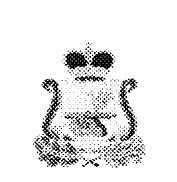 АДМИНИСТРАЦИЯ ТЮШИНСКОГО СЕЛЬСКОГО ПОСЕЛЕНИЯКАРДЫМОВСКОГО РАЙОНА СМОЛЕНСКОЙ ОБЛАСТИПОСТАНОВЛЕНИЕот  21.12.2020                             № 0137На основании Постановления Минтруда и социального развития РФ и Министерства образования РФ №1/29 от 13.01.2003 г. «Об утверждении порядка обучения по охране труда и проверки знаний требований охраны труда работников организации», ГОСТ 12.0.004-90. «ССБТ. Организация обучения безопасности труда»,  Администрация Тюшинского сельского поселения Кардымовского района Смоленской областип о с т а н о в л я е т:1. Утвердить Программу проведения вводного инструктажа по охране труда Администрации Тюшинского сельского поселения Кардымовского района Смоленской области. (Приложение 1).2. Утвердить Программу вводного инструктажа по ГО и ЧС Администрации Тюшинского сельского поселения Кардымовского района Смоленской области (Приложение 2).3. Утвердить Программу проведения первичного инструктажа на рабочем месте по охране труда муниципальных служащих и работников АдминистрацииТюшинского сельского поселения Кардымовского района  Смоленской области (Приложение 3).4. Утвердить Перечень инструкций по охране труда, действующих в Администрации Тюшинского сельского поселения Кардымовского района Смоленской области (Приложение 4).5. Утвердить Программу обучения по охране труда работников Администрации Тюшинского сельского поселения Кардымовского района Смоленской области (Приложение 5).6. Контроль за исполнением настоящего постановления оставляю за собой.7. Разместить настоящее постановление на официальном сайте Администрации Тюшинского сельского поселения Кардымовского района Смоленской области в информационно-коммуникационной сети «Интернет».Глава муниципального образованияТюшинского сельского поселенияКардымовского района Смоленской области                                      Е.Е.ЛаскинаПриложение № 1к постановлению АдминистрацииТюшинского  сельского поселения Кардымовского района Смоленской области от 21.12.2020  № 0137Программапроведения вводного инструктажа по охране труда Администрации Тюшинского сельского поселения Кардымовского района Смоленской области.1. Ознакомление с инструкцией вводного инструктажа по охране труда – 60 мин.2.  Устная проверка усвоения вводного инструктажа по охране труда - 10 мин.3. Оформление проведения инструктажа в журнале регистрации - 10 мин.  Вводный инструктаж по безопасности труда проводится со всеми вновь принимаемыми на работу независимо от их образования, стажа работы по данной профессии или должности, с временными работниками, командированными.Вводный инструктаж проводит лицо, на которое распоряжением возложены эти обязанности.Вводный инструктаж проводится по разработанной программе, с учетом требований законодательства о труде, стандартов ССБТ (система стандартов безопасности труда), правил, норм и инструкций по охране труда, а также специфики деятельности.Продолжительность инструктажа устанавливается в соответствии с утвержденной программой.О проведении вводного инструктажа делается запись в журнале регистрации вводного инструктажа с обязательной подписью инструктируемого и инструктирующего.ПЕРЕЧЕНЬ ВОПРОСОВ ВВОДНОГО ИНСТРУКТАЖА 1. Основные положения законодательства об охране труда. 2. Общие сведения об организации, характерные особенности деятельности.3. Трудовой договор, рабочее время и время отдыха, охрана труда женщин и лиц моложе 18 лет. Льготы и компенсации.4. Правила внутреннего трудового распорядка, ответственность за нарушение правил.5. Организация работы по охране труда. Ведомственный, государственный надзор и общественный контроль за состоянием охраны труда.6. Общие правила поведения работающих на территории администрации.7. Расположение основных подразделений, вспомогательных помещений. 8. Основные опасные и вредные факторы, характерные для данной организации. Методы и средства предупреждения несчастных случаев и профессиональных заболеваний: средства коллективной защиты, плакаты, знаки безопасности, сигнализация. Основные требования по предупреждению электротравматизма. 9. Основные требования производственной санитарии и личной гигиены. 10. Средства индивидуальной защиты. 11. Обстоятельства и причины отдельных характерных несчастных случаев, аварий, пожаров, происшедших в организации и других аналогичных организациях из-за нарушения требовании безопасности. 12. Порядок расследования и оформления несчастных случаев и профессиональных заболеваний. 13.  Пожарная безопасность. Способы и средства предотвращения пожаров, взрывов, аварий. Действия персонала при их возникновении. 14. Первая помощь пострадавшим. Действия работающих при возникновении несчастного случая.Приложение № 2к постановлению АдминистрацииТюшинского  сельского поселения Кардымовского района Смоленской области от 21.12.2020  № 0137ПРОГРАММА вводного инструктажа по ГО и ЧСАдминистрации Тюшинского сельского поселения Кардымовского района Смоленской областиТЕМАТИЧЕСКИЙ ПЛАН ПРОВЕДЕНИЯ ВВОДНОГО ИНСТРУКТАЖА ПО ГО И ЧС1. ВВОДНАЯ ЧАСТЬВводный инструктаж по ГО и ЧС проводится со всеми лицами, вновь
принимаемыми на работу, а также командированными в организацию работниками и
работниками сторонних организаций, выполняющими работы на выделенном участке,
обучающимися образовательных учреждений соответствующих уровней, проходящими в
организации производственную практику, и другими лицами, участвующими в
производственной деятельности организации (предприятия).Цель проведения вводного инструктажа - ознакомить вновь принимаемых на
работу и иных лиц с системой ГО и РСЧС, действующей в организации (на предприятии),
разъяснить порядок действий при угрозе или возникновении ЧС природного и техногенного
характера, а также опасностей, возникающих вследствие военных действий.Вводный инструктаж по ГО и ЧС проводится по программе, разработанной на
основании законодательных и иных нормативных правовых актов Российской Федерации с
учетом специфики деятельности организации (предприятия) и утвержденной в
установленном порядке работодателем (или уполномоченным им лицом).Продолжительность инструктажа устанавливается в соответствии с утвержденной
программой.Вводный инструктаж по ГО и ЧС проводит работник, на которого приказом
работодателя (или уполномоченного им лица) возложены эти обязанности.Вводный инструктаж проводят в специально оборудованном помещении с
использованием современных технических средств обучения и наглядных пособий
(плакатов, натурных экспонатов, макетов, моделей, кинофильмов, диафильмов,
видеофильмов и т.п.).Проведение вводного инструктажа по ГО и ЧС включает в себя ознакомление
работников с общими сведениями об организации (предприятии), основными
технологическими процессами, потенциально опасными объектами, действиями при угрозе
или возникновении ЧС.Вводный инструктаж по ГО и ЧС завершается устной проверкой приобретенных
знаний лицом, проводившим инструктаж.Результаты проведения вводного инструктажа заносятся в журнал «Регистрации
вводного инструктажа по ГО и ЧС» с указанием подписи инструктируемого и подписи
инструктирующего, а также даты проведения инструктажа.2. Система ГО и РСЧС, действующая в организации (на предприятии)Основные мероприятия по защите населения и территорий от чрезвычайных ситуаций природного, техногенного характера и от опасностей, возникающих при ведении военных действий или вследствие этих действий, выполняются органами государственной власти РФ и ее субъектов, местного самоуправления, а также предприятиями, организациями, учреждениями и учебными заведениями. Федеральный закон "О защите населения и территорий от чрезвычайных ситуаций природного и техногенного характера" (№ 68-ФЗ от 21.12.1994 г.) установил для предприятий, организаций, учреждений, учебных заведений следующие их обязанности в области защиты:— планировать и осуществлять необходимые меры по защите работников организаций и подведомственных объектов производственного и социального назначения от чрезвычайных ситуаций;— планировать и проводить мероприятия по повышению устойчивости функционирования объектов, независимо от форм собственности, и обеспечению жизнедеятельности их работников в любых чрезвычайных ситуациях;— обеспечивать создание, подготовку и поддержание в готовности сил и средств для предупреждения и ликвидации чрезвычайных ситуаций. Проводить обучение рабочих и служащих способам защиты и действиям в чрезвычайных ситуациях мирного и военного времени;— создавать локальные системы оповещения на химически, радиационно, гидродинамически опасных объектах для своевременного информирования населения о чрезвычайных ситуациях;— обеспечивать организацию и проведение аварийно-спасательных и других неотложных работ на объектах производственного и социального назначения и на прилегающих территориях в соответствии с планами действий по предупреждению и ликвидации чрезвычайных ситуаций, а также планами гражданской обороны;— финансировать мероприятия по защите работников организаций и подведомственных объектов производственного и социального назначения от чрезвычайных ситуаций;— создавать резервы финансовых и материальных ресурсов для ликвидации чрезвычайных ситуаций;— предоставлять в установленном порядке информацию для своевременного выполнения мероприятий по защите населения и территорий от чрезвычайных ситуаций, а также оповещать работников организаций об угрозе или возникновении чрезвычайных ситуаций.Для решения этих задач на объектах (на предприятиях, в организациях, учреждениях и учебных заведениях) создаются объектовые звенья РСЧС и ГО, входящие в территориальные (городские, районные) и функциональные (ведомственные) подсистемы (звенья).Для эффективного функционирования объектового звена РСЧС необходимо опираться на правовые и нормативные документы: федеральные законы, указы Президента РФ, постановления Правительства РФ. Кроме них в повседневной деятельности следует пользоваться Положениями основных структур РСЧС и ГО, создаваемых на объектах, а свою деятельность строить на основе функциональных обязанностей работников по ГО и ЧС объекта.3. Нормативно-правовое регулирование по подготовке к защите и по защите населения, материальных и культурных ценностей от опасностей военного характера, чрезвычайных ситуаций и пожаровК настоящему моменту во многих государствах мира пришли к выводу, что для успешной борьбы с опасными природными явлениями, техногенными и экологическими катастрофами нужна целенаправленная государственная политика. Одной из первых на этот путь встала Россия
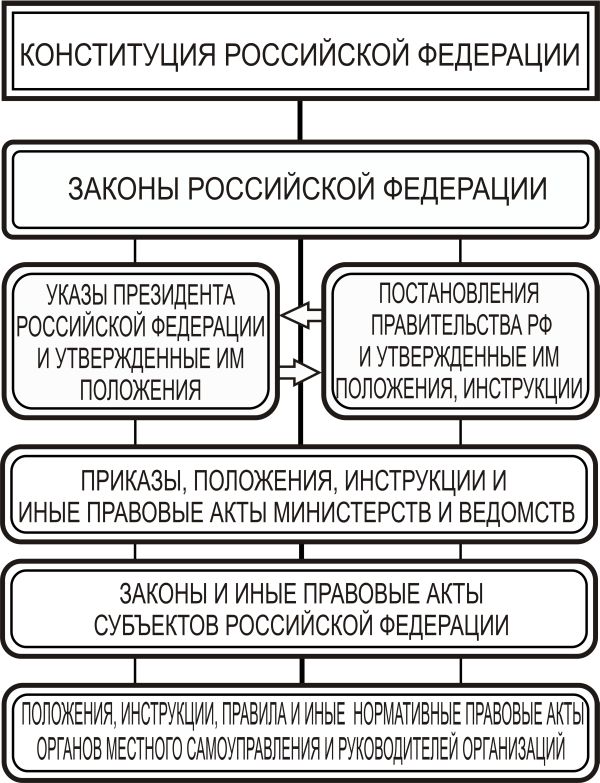 Еще уроки Чернобыльской катастрофы  подвели Россию к пониманию необходимости решения вопросов предотвращения катастроф и ликвидации их последствий на государственном уровне. Трагедия землетрясения в г. Спитак в . (в Армении) заставила форсировать принятие решений по данному вопросу. В Конституции Российской Федерации записано, что в совместном ведении Российской Федерации и субъектов Российской Федерации находится «осуществление мер по борьбе с катастрофами, стихийными бедствиями, эпидемиями, ликвидация их последствий». Конституция Российской Федерации закрепила права граждан на охрану здоровья, на благоприятную окружающую среду, достоверную информацию о ее состоянии, на возмещение ущерба, причиненного здоровью или имуществу. Эти Конституционные положения нашли отражение в целом ряде федеральных законов, законов субъектов Российской Федерации, постановлений Правительства Российской Федерации и нормативных документах соответствующих федеральных органов исполнительной власти. Это свидетельствует о том, что в России вопросы защиты человека при катастрофах природного и техногенного характера были подняты на уровень государственной политики. 4. Опасности, возникающие при ведении военных действий или вследствие этих действий, при чрезвычайных ситуациях и пожарах. Основные мероприятия по подготовке к защите и по защите населения от нихУчебные вопросы: 1. Опасности военного характера.2. Виды и характеристики источников ЧС. 3. Действия населения при оповещении.4. Эвакуация и рассредоточение населения.5. Организация инженерной защиты населения.6. Средства индивидуальной защиты. Медицинские средства защиты.7. Повышение защитных свойств дома (квартиры) от проникновения РВ, ОВ и АХОВ.8. Санитарная обработка людей. Защита продуктов питания, воды от заражения.ВВЕДЕНИЕ	Защита населения от воздействия современных средств поражения, аварий, катастроф, экологических и стихийных бедствий достигается максимальным осуществлением всех защитных мероприятий гражданской обороны и единой государственной системы предупреждения и ликвидации ЧС, наилучшим использованием всех способов и средств защиты.	Основными способами защиты населения являются:укрытие населения в защитных сооружениях;рассредоточение в загородной зоне рабочих и служащих предприятий, учреждений и организаций, продолжающих свою деятельность в городах, а также эвакуация из этих городов всего остального населения;использование населением средств индивидуальной защиты.1. ОПАСНОСТИ ВОЕННОГО ХАРАКТЕРА. 	В случае возникновения на территории России локальных вооруженных конфликтов и развертывания широкомасштабных боевых действий источниками ЧС военного характера будут являться современные обычные средства поражения, при высокой вероятности применения противником ядерного, химического и биологического оружия. Рассмотрим устройство, принцип действия и поражающие факторы современных средств поражения.	Ядерное оружие – оружие массового поражения взрывного действия, основанное на использовании внутриядерной энергии, выделяющейся при цепных реакциях деления тяжелых ядер некоторых изотопов урана и плутония или термоядерных реакциях синтеза лёгких ядер – изотопов водорода (дейтерия и трития) – в более тяжелые, например, ядра изотопов гелия.	Ударная волна является основным поражающим фактором ядерного взрыва. Большинство разрушений и повреждений зданий, сооружений и оборудования объектов, а также поражений людей обусловлено, как правило, воздействием ударной волны. В зависимости от того, в какой среде распространяется волна, её называют соответственно воздушной ударной волной, ударной волной в воде, сейсмовзрывной волной в грунте.	Световое излучение ядерного взрыва представляет собой электромагнитное излучение оптического диапазона в видимой, ультрафиолетовой и инфракрасной областях спектра.	Проникающая радиация ядерного взрыва представляет собой поток гамма-излучений и нейтронов.	Радиоактивное заражение местности (РЗ), приземного слоя атмосферы, воздушного пространства, воды и других объектов возникает в результате выпадения радиоактивных веществ из облака ядерного взрыва.	Химическое оружие (ХО) – один из видов оружия массового поражения, поражающее действие которого основано на использовании боевых токсических химических веществ.	К боевым токсическим веществам относятся отравляющие вещества (ОВ) и токсины, оказывающие поражающее действие на организм человека и животных, а также фитотоксиканты, которые могут применяться в военных целях для поражения различных видов растительности.	В качестве средств доставки ХО к объектам поражения используется авиация, ракеты, артиллерия, средства инженерных и химических войск.	Результатом применения ХО могут быть тяжёлые экологические и генетические последствия, устранение которых потребует длительного времени. Поражающими факторами ХО являются различные виды боевого состояния химических веществ: пар, аэрозоль, капли.	Отравляющие вещества – химические соединения, обладающие определенными токсичными и физико-химическими свойствами, обеспечивающими при их боевом применении поражение живой силы, а также заражение воздуха, обмундирования, вооружения, военной техники и местности.	ОВ поражают организм, проникая через органы дыхания, кожные покровы и раны. Кроме того, поражения могут наступать в результате употребления зараженных продуктов и воды. Поражение может носить местный и общий характер. Возможно и одновременное поражение. Местное поражение проявляется в месте контакта ОВ с тканями организма. Общее поражение происходит в результате попадания ОВ в кровь через кожные покровы или через органы дыхания. Способность ОВ оказывать поражающее действие на организм характеризуется таким термином как токсичность, т.е. способность вызывать поражение при попадании в организм в минимальных количествах.Классификация отравляющих веществ	Наиболее широкое распространение получила классификация ОВ по тактическому назначению и физиологическому действию на организм.По тактическому назначению ОВ распределяются на смертельные, временно выводящие живую силу из строя и раздражающие.По физиологическому воздействию на организм различают ОВ нервно-паралитичекие, кожно-нарывные, общеядовитые, удушающие, психохимические и раздражающие.По быстроте наступления поражающего действия различают:а) быстродействующие ОВ, не имеющие периода скрытого действия, которые    за несколько минут приводят к смертельному исходу или утрате боеспособности (зарин, зоман, синильная кислота, хлорциан, Си-Эс, Си-Ар);б) медленнодействующие ОВ, которые обладают периодом скрытого действия и приводят к поражению по истечении некоторого времени (Ви-Икс, иприт, фосген, Би-Зет).В зависимости от продолжительности сохранять способность поражать незащищённую живую силу противника и заражать местность ОВ подразделяются на две группы:а) стойкие, поражающее действие которых сохраняется в течение нескольких часов и суток;б) нестойкие, поражающее действие которых сохраняется несколько десятков минут после их боевого применения.	ОВ смертельного действия предназначаются для смертельного поражения или вывода из строя живой силы на длительный срок. Данную группу составляют: Ви-Икс, зоман, зарин, иприт, азотистый иприт, синильная кислота, хлористый циан, фосген. Перечисленные ОВ по характеру их физиологического действия на организм подразделяют на нервно-паралитические (Ви-Икс, зоман, зарин), кожно-нарывные (иприт, азотистый иприт), общеядовитые (синильная кислота, хлористый циан) и удушающие (фосген).	ОВ нервно-паралитического действия обладают более высокой токсичностью по сравнению с другими ОВ, а также способностью легко проникать в организм через органы дыхания, неповрежденные кожные покровы и пищеварительный тракт. Характерной особенностью этих веществ является способность подавлять активность различных ферментов, среди которых чрезвычайно важное значение для жизнедеятельности организма имеет фермент холинэстераза, регулирующий процесс передачи нервного импульса. Симптомами поражения служат: сильное сужение зрачков, спазм бронхов, затруднение дыхания, обильное выделение слюны, насморк, потливость, частое мочеиспускание, кашель, удушье, мышечное подергивание, спазм кишечника, понос. После третьего, четвертого приступа наступает смерть при явных признаках паралича дыхания.	ОВ кожно-нарывного действия поражают кожу людей, пищеварительный тракт при попадании их в желудок с пищей (водой) и органы дыхания при вдыхании воздуха, зараженного парами этих ОВ. Попав на поверхность кожного покрова, иприт быстро проникает в организм через кожу, после чего распределяется кровью по всем органам, концентрируясь преимущественно в лёгких, печени и незначительно в центральной нервной системе.	При попадании иприта на кожу появляются беспокойство, сильный зуд, наблюдается обильное слюноотделение, наступает угнетенное состояние, повышается температура. При тяжёлой степени поражения развивается ослабление сердечной деятельности и наступает смерть. При отравлении через органы пищеварения наблюдаются припухлость слизистой оболочки рта, отёк губ, обильное слюноотделение, а в дальнейшем – отёк головы, некроз пищевода, желудка и расстройство сердечной деятельности. Смерть наступает от интоксикации через 10-15 суток. При вдыхании паров иприта через 4-6 часов наблюдаются угнетение, кашель, явления ринита. Через 3-4 суток развиваются гнойные воспаления слизистой оболочки дыхательных путей и пневмония. Смерть, как правило, наступает через 6-8 суток.	ОВ общеядовитого действия в организм проникает через органы дыхания в виде паров или в капельно-жидком состоянии – через кожу, слизистые оболочки глаз и ротовой полости, а также с пищей и водой. Признаками поражения являются: горечь и металлический привкус во рту, тошнота, головная боль, одышка, судороги. Смерть у пораженных наступает в результате паралича сердца.	Удушающие ОВ действуют главным образом на органы дыхания, поражая стенки альвеол и легочных капилляров. При действии фосгена на органы дыхания увеличивается проницаемость стенок капилляров, что способствует образованию отёка лёгких. Основными симптомами поражения являются: раздражение глаз, слезотечение, головокружение и общая слабость. Период скрытого действия составляет 4-5 часов, после чего появляются кашель, посинение губ и щёк, возникают головные боли, одышка и удушье, температура повышается до 39 град. Смерть наступает в течение двух суток с момента отёка лёгких.	К ОВ, временно выводящим из строя, относятся психохимические вещества, которые действуют на нервную систему и вызывают психические расстройства.	ОВ раздражающего действия поражают чувствительные нервные окончания слизистых оболочек глаз и верхних дыхательных путей.	В системе химического оружия отдельной группой расположены токсины – химические вещества белковой группы растительного, животного или микробного происхождения.	В целях защиты при химическом нападении особенно важное значение имеет быстрое применение индивидуальных средств защиты (противогазы, спецодежда, накидки, резиновая обувь и др.), а также оказание первой медицинской помощи пострадавшим. Универсальной и длительной защитой от любых ОВ являются специально оборудованные убежища.	Бактериологическое оружие (БО) является средством массового поражения людей, животных и растений. Основу его составляют бактериальные средства (БС), к которым относятся болезнетворные микробы (бактерии, вирусы, риккетсии, грибки) и вырабатываемые некоторыми бактериями яды (токсины).	В случае применения противником бактериальных средств поражение населения может произойти в результате вдыхания зараженного воздуха, употребления зараженных продуктов и воды, укусов зараженными насекомыми и клещами, попадания микробов и токсинов на слизистые оболочки и поврежденную кожу, соприкосновения с зараженными предметами, общения с больными людьми и животными.. Заболевания, вызываемые болезнетворными микробами, называются инфекционными или заразными болезнями.	БО может быть применено с помощью авиации, ракет и дрейфующих аэростатов в виде жидких или сухих рецептур, содержащих возбудителей различных заболеваний, а также распространением зараженных переносчиков. Наиболее эффективным способом применения является создание аэрозолей – распыление в воздухе бактериальных смесей. Бактериальные средства могут применяться и при диверсиях.	Применение БС можно обнаружить по некоторым внешним признакам, а вид возбудителей инфекционных заболеваний – с помощью лабораторных исследований. Если БС применяются в виде аэрозолей, то за летящими самолётами образуются тёмные полосы, которые постепенно рассеиваются и оседают на землю в виде мелких капель или порошка. Кроме того, признаками применения БС являются: глухой звук взрыва боеприпаса, снаряженного микробами, наличие на местности специальных авиабомб, снарядов и различных контейнеров, появление на почве и различных предметах капель жидкости или порошкообразных веществ, появление скопления насекомых, клещей, грызунов, необычных для данной местности и времени года, а также появление массовых заболеваний людей и животных.	При обнаружении каких-либо признаков применения БС следует немедленно организовать и провести бактериологическую разведку с участием медицинских работников и при возникновении очага заражения решением руководителя ГО вводится карантин и принимаются соответствующие меры по ликвидации последствий биологического нападения.	В современных условиях наряду с развитием ядерного, химического и бактериологического оружия продолжают совершенствоваться так называемые обычные средства поражения (ОСП), под которыми понимают осколочно-фугасные, зажигательные боеприпасы и бомбы объёмного взрыва.	По принципу доставки ОСП можно условно разделить на три группы.Первую группу составляют баллистические ракеты. Такие ракеты оснащаются полубронебойной, осколочно-фугасной или кассетной боевой частью. Радиус действия их не превышает 700-.Во вторую группу входят авиационные средства поражения в обычном снаряжении. При их доставке может использоваться авиация с дальностью действия до 18 тыс.км.Третья группа доставляется к намеченной цели при помощи ракетно-артиллерийских и реактивных систем, а также стрелкового оружия. Дальность доставки к цели таких средств может достигать до 120-.	По действию боеприпасы ОСП принято разделять на 5 видов: ударное, фугасное, осколочное, кумулятивное, зажигательное. Однако это не исключает их комбинированного применения. В последние годы интенсивно развиваются боеприпасы объёмно-детонирующего действия, являющиеся разновидностью боеприпасов фугасного действия, основанного на принципе детонации газовоздушных и топливно-воздушных смесей.	Одним из важнейших направлений нового этапа развития ОСП является создание высокоточного управляемого оружия. Его отличительной особенностью является высокая вероятность поражения цели с первого выстрела в любое время суток и при любых метеоусловиях.	Таким образом, обычные средства поражения на сегодняшний день являются высокоэффективным средством вооруженной борьбы, и их использование будет приводить к поражению населения и разрушению объектов. Надежным средством защиты от всех боеприпасов и бомб служат убежища, укрытия, каменные и железобетонные здания, другие инженерные сооружения.	Поражающие факторы ядерного взрыва и взрывы боеприпасов вызывают разрушения и пожары, которые в свою очередь могут быть причиной вторичных поражающих факторов. При разрушениях на предприятиях нефтеперерабатывающей промышленности возникают пожары и взрывы, масштабы которых могут превзойти непосредственное воздействие. Разрушение химических предприятий может явиться причиной заражения местности, а разрушение гидротехнических сооружений влечёт за собой затопление населенных пунктов.	Для защиты от вторичных поражающих факторов необходимо проводить инженерно-технические мероприятия гражданской обороны.	Завершая краткую характеристику чрезвычайных ситуаций военного характера следует отметить, что знание их классификации и поражающих факторов необходимо для компетентного противодействия ЧС с целью недопущения (ослабления) воздействия на население и территории.	2. ВИДЫ И ХАРАКТЕРИСТИКИ ИСТОЧНИКОВ ЧС.	Чрезвычайная ситуация – это обстановка на определенной территории, сложившаяся в результате аварии, опасного природного явления, катастрофы, стихийного или иного бедствия, которые могут повлечь или повлекли за собой человеческий жертвы, ущерб здоровью людей или окружающей природной среде, значительные материальные потери и нарушения условий жизнедеятельности людей. 	Источником ЧС является опасное природное явление, авария или опасное техногенное происшествие, широко распространенная инфекционная болезнь людей, сельскохозяйственных животных и растений, а также применение современных средств поражения, в результате чего произошла или может произойти чрезвычайная ситуация. 	Авария – ЧС техногенного характера, происшедшее по конструктивным, производственным, технологическим или эксплутационным причинам, либо из-за случайных внешних воздействий, и заключающееся в повреждении, выходе из строя, разрушении технических устройств или сооружений.Производственная или транспортная катастрофа – крупная авария, повлекшая за собой человеческие жертвы, значительный материальный ущерб и другие тяжелые последствия.	Опасное природное явление – стихийное событие природного происхождения, которое по своей интенсивности, масштабу распространения и продолжительности может вызвать отрицательные последствия для жизнедеятельности людей, экономики и природной среды.	Стихийное бедствие – катастрофическое природное явление, который может вызвать многочисленные человеческие жертвы, значительный материальный ущерб и другие тяжелые последствия.3. ДЕЙСТВИЯ НАСЕЛЕНИЯ ПРИ ОПОВЕЩЕНИИ.	Оповещение – это предупреждение о возможном нападении противника или чрезвычайной ситуации. Население предупреждают:об угрозе нападения противника;о приведении в различные степени готовности системы ГО;о воздушной опасности;о радиоактивном, химическом и бактериологическом заражении;о начале эвакуационных мероприятий;об угрозе стихийных бедствий;о возникновении крупных производственных аварий и катастроф.	Передача сигналов оповещения осуществляется по всем средствам связи и вещания вне всякой очереди в течение 5 минут. При этом все структуры ГО обязаны дублировать полученные ими сигналы.	Завывание сирен, прерывистые гудки предприятий означают сигнал гражданской обороны «Внимание всем!».	По сигналу оповещения немедленно приводят в готовность ретрансляционные узлы, радиовещательные и телевизионные станции, включая сети наружной звукофиксации.	Услышав завывание сирен, прерывистые гудки предприятий, надо немедленно включить телевизор, радиоприемник, репродуктор радиотрансляционной сети, слушать сообщения местных органов власти или ГО и действовать по их указанию. Должностные лица по делам ГОЧС обязаны занять свои рабочие места у телефонов. Дежурные и диспетчерские службы должны находиться у телефонов, включить радиоприемники и быть готовыми зафиксировать в журнале передаваемых сигналов и команд передаваемую информацию. С этого момента все радиоточки, телевизоры должны быть постоянно включены для приема новых сообщений.4. ЭВАКУАЦИЯ И РАССРЕДОТОЧЕНИЕ НАСЕЛЕНИЯ.	Эвакуация – комплекс мероприятий по организованному вывозу всеми видами имеющегося транспорта и выводу пешим порядком населения из городов и населенных пунктов и размещению его в загородной зоне.	Загородная зона – территория, расположенная вне зон возможных разрушений, опасного радиоактивного загрязнения и химического заражения, заблаговременно подготовленная для размещения эвакуируемого населения.	В зависимости от масштабов, особенностей возникновения и развития военных действий, конкретных условий обстановки ЧС возможно проведение следующих видов эвакуации населения:общая эвакуация – проводится на территории страны или на территории нескольких субъектов РФ и предполагает вывоз (вывод) всех категорий населения, за исключением нетранспортабельных больных, обслуживающего их персонала и лиц, имеющих мобилизационные предписания;частичная эвакуация – проводится до начала общей эвакуации при угрозе воздействия современных средств поражения или вероятной ЧС без нарушения действующих графиков работы транспорта. При частичной эвакуации выводится нетрудоспособное и не занятое в производстве и в сфере обслуживания население.	В чистом виде эвакуация выполняется редко и сочетается с другими защитными мероприятиями: укрытием, проведением противорадиационных, медицинских, противопожарных и инженерных работ. Количество людей, подлежащих эвакуации, каждый раз определяется местными органами власти, исходя из условий, характера и масштабов возможной опасности.	Рассредоточение – это организованный вывоз рабочих и служащих свободной от работы смены объектов, продолжающих работу в крупных городах, в загородную зону для проживания и отдыха. При рассредоточении предусматривается работа в городе, отдых в загородной зоне.	Рассредоточение рабочих и служащих и эвакуация населения производятся по решению Президента РФ или Начальника ГО РФ. Рассредоточение и эвакуация могут проводиться одновременно или последовательно, а в отдельных случаях и заблаговременно.	Рассредоточение и эвакуация рабочих, служащих и их семей организуется и проводится по производственному принципу, т.е. по линии объектов, а эвакуация – по территориальному.	Способы рассредоточения и эвакуации – пешим порядком, транспортный, комбинированный (сочетание пешего порядка с транспортным). Транспортом предусматривается вывоз следующих категорий населения:рабочие и служащие действующих объектов, а также органов государственного управления;больные, престарелые;женщины с детьми до 10 лет;люди, находящиеся в лечебных учреждениях, школах-интернатах, детских домах.	Организуют эвакуацию руководители ГО. Планирование, непосредственную подготовку и проведение эвакомероприятий осуществляют эвакоорганы, которые создаются решениями соответствующих начальников ГО.Эвакуационные комиссии создаются на предприятиях, в организациях и учреждениях. Они ведут учёт количества рабочих, служащих и членов их семей, подлежащих эвакуации.Сборные эвакуационные пункты (СЭП) предназначены для сбора, регистрации и организованной отправки населения. СЭП размещаются вблизи станций, портов и на предприятиях, имеющих свои подъездные пути. Каждому СЭП присваивается порядковый номер, к нему приписываются ближайшие учреждения и организации.Приёмные эвакуационные пункты (ПЭП) создаются для встречи прибывающих в загородную зону людей, их учёта и размещения в конечных населенных пунктах.Промежуточные пункты эвакуации (ППЭ) назначаются для населения, эвакуируемого пешим порядком, когда конечные пункты размещения значительно удалены от города. Они размещаются в населенных пунктах, находящихся на маршрутах движения. Отсюда дальше население следует пешком или вывозится транспортом.Пункты посадки организуются на ж.д.станциях, в портах и на пристанях, у подъездных путей предприятий. Пункты посадки на автотранспорт создаются, как правило, непосредственно у СЭП.Пункты высадки располагаются вблизи мест размещения эвакуируемого населения.	Население о начале эвакуации оповещается. Населению сообщается время прибытия на СЭП, его местоположение и адрес, какие необходимо взять документы и вещи, порядок оформления эвакуационных документов и другие вопросы.	Взрослые члены семьи должны иметь при себе паспорт, военный билет, трудовую книжку или пенсионное удостоверение, диплом (аттестат) об окончании учебного заведения, свидетельства о браке и рождении детей, иные важные для семьи документы и ценности.	Получив извещение о начале рассредоточения и эвакуации, необходимо немедленно подготовить всё самое необходимое - одежду, обувь, бельё, постельные принадлежности, продукты питания, медикаменты, индивидуальные средства защиты и уложить их в рюкзаки, мешки, чемоданы или сумки. Желательно иметь плащ и спортивный костюм; обувь предпочтительно должна быть резиновая или на резиновой основе (но достаточно легкая и удобная). Обязательно следует взять теплые (шерстяные) вещи. Из продуктов питания (в расчете на 2-3 суток) лучше брать непортящиеся продукты (консервы, концентраты, галеты, сухари и т.п.). Воду целесообразно хранить во фляжке (термосе). Целесообразно иметь кружку, чашку, ложку, перочинный нож, спички и карманный фонарь. Общий вес вещей не должен превышать  на каждого человека, так как нести их придётся самим.     	Детям дошкольного возраста вкладывают в карманы или пришивают к одежде записки с указанием фамилии, имени, отчества, места жительства и конечного пункта эвакуации.	К каждому чемодану, мешку, рюкзаку прикрепляют бирку, на которой пишут фамилию, имя, отчество владельца, его постоянный адрес жительства и конечный пункт эвакуации.	Уходя из квартиры, необходимо выключить все осветительные и нагревательные приборы, закрыть краны водопроводной и газовой сети, окна и форточки, снять гардины и занавески с окон, убрать в теневые места легковоспламеняющиеся вещи.	Если в семье имеются больные или престарелые, которые не смогут самостоятельно прибыть на СЭП, об этом необходимо сообщить начальнику пункта.	К установленному сроку всем эвакуируемым нужно прибыть на СЭП для регистрации и отправки в загородную зону. При регистрации выдаются документы на бесплатный проезд на транспорте. В документе указывают номер эшелона или автоколонны, место и время посадки на указанный транспорт.	После регистрации эвакуируемые группируются по колоннам, по вагонам ж.д.эшелона, по машинам автоколонны и, находясь в указанном месте, ожидают команду на марш или посадку. На каждый ж.д.вагон, каждую машину назначается старший, который организует посадку людей. Каждый гражданин должен соблюдать установленный порядок посадки. После посадки, а также в пути следования выходить из вагонов и автомашин без разрешения старших не разрешается!	Следует помнить номер своего эшелона (автоколонны), вагона (автомобиля), фамилию начальника эшелона (колонны). При движении пешим порядком необходимо строго соблюдать дисциплину марша. Все граждане, прибывшие в загородную зону, должны пройти регистрацию на ПЭП и действовать по их указаниям.5. ОРГАНИЗАЦИЯ  ИНЖЕНЕРНОЙ  ЗАЩИТЫ  НАСЕЛЕНИЯ.      Защитные сооружения гражданской обороны предназначены для защиты людей от воздействия современных средств поражения, а также при ЧС техногенного и природного характера. Они подразделяются на убежища, противорадиационные укрытия  и простейшие укрытия.	Убежище – защитное сооружение герметического типа, обеспечивающее защиту укрываемых в нём людей от воздействия поражающих факторов ядерного оружия и обычных средств поражения, отравляющих веществ, бактериальных средств, а также, при необходимости, от катастрофического затопления, аварийно химически опасных веществ, радиоактивных продуктов при разрушении ядерных энергоустановок, высоких температур и продуктов горения при пожарах.	По месту расположения убежища могут быть встроенные и отдельно стоящие. Встроенные убежища оборудуются в заглубленной части зданий, отдельно стоящие располагаются вне зданий. Под убежища могут приспосабливаться горные выработки, метрополитен и пр.	Вместимость убежища определяется суммой мест для сидения и лежания: малые – до 150, средние – от 150 до 600 и большие – свыше 600 чел. В помещениях, где находятся люди, устанавливаются двух- или трёхъярусные скамьи (нары): нижние – для сидения, а верхние – для лежания. Убежища ослабляют радиоактивное излучение в 1000 и более раз.	Убежища обычно имеют следующие помещения:помещение для размещения людей;шлюзные камеры;фильтровентиляционную камеру;помещение для дизельной электростанции;кладовую для продуктов питания;санитарный узел (умывальник и туалет);медицинскую комнату.	Запас продуктов питания создается из расчёта не менее чем на двое суток для каждого укрываемого. Убежища обычно имеют не менее двух входов, расположенных в противоположных сторонах. Входы оборудуются в большинстве случаев в виде шлюзовых камер (тамбуров).	Противорадиационные укрытия (ПРУ) защищают людей от ионизирующего излучения при радиоактивном заражении местности, светового излучения, проникающей радиации (в том числе и от нейтронного потока) и частично от ударной волны ядерного взрыва, а также от непосредственного попадания на кожу и одежду радиоактивных, отравляющих веществ и бактериальных средств.	В качестве ПРУ используются подвалы зданий, погреба, овощехранилища, подземные горные выработки и др. Приспособление указанных помещений под ПРУ включает проведение следующих работ:герметизацию;повышение защитных свойств;устройство простейшей вентиляции.	Защитные свойства ПРУ от воздействия радиоактивного излучения оцениваются коэффициентом защиты (ослабления радиации), который показывает, во сколько раз доза радиации на открытой местности больше дозы в укрытии. Средняя часть подвала многоэтажного бетонного здания имеет коэффициент защиты 500-1000, а внутреннее помещение первого этажа деревянного дома – 2, кирпичного – 5-7.	В укрытии оборудуются: помещения для защиты людей с местами для сидения и сна по тем же нормам, как и в убежище; помещения для санитарного узла, вентиляции и хранения загрязненной верхней одежды. В укрытии необходимо иметь не менее двух входов.	Простейшие укрытия – это сооружения, которые обеспечивают частичную защиту укрываемых от воздушной ударной волны, светового излучения и обломков разрушенных зданий, а также снижают воздействие проникающей радиации, кроме того, защищают от непогоды и других неблагоприятных условий. К простейшим укрытиям относятся: щели, траншеи, подвалы и подполья, землянки, навесы, цокольные и первые этажи зданий и другие заглубленные помещения. 		Наиболее доступными простейшими укрытиями являются щели – открытые и перекрытые. Щель представляет собой ров глубиной 180-, шириной по верху  и по дну . Строительство её может проводиться в два этапа: на первом этапе отрывается и оборудуется открытая щель, на втором этапе она перекрывается. Щели следует строить вне зон возможных завалов при ядерных взрывах, т.е. на расстоянии от наземных зданий не менее их высоты (но не ближе ), а при наличии свободной территории – ещё дальше. Вместе с тем их следует располагать по возможности ближе к местам постоянного или предполагаемого пребывания людей, которые будут пользоваться щелями. Входы в щель делаются ступенчатыми под прямым углом к конечным участкам щели. Входы оборудуются двумя дверями с тамбуром примерно . В крайнем случае входы в щель можно завешивать брезентом, прорезиненной или другой плотной тканью, мешковиной в два слоя.	Открытая щель уменьшает вероятность поражения ударной волной, световым излучением и проникающей радиацией в 1,2-2 раза, снижает облучение в зоне радиоактивного заражения в 2-3 раза. Перекрытая щель защищает от светового излучения полностью, снижает поражение ударной волной в 2,5-3 раза, ослабляет воздействие проникающей радиации и радиоактивного излучения в 200-300 раз. Она предохраняет также от непосредственного попадания на одежду и кожу человека радиоактивных, отравляющих веществ и бактериальных средств.	Население укрывается в защитных сооружениях в случае аварии на АЭС, химическом предприятии, при стихийных бедствиях и возникновении военных конфликтов. В убежище (укрытие) люди приходят со средствами индивидуальной защиты, с продуктами питания и личными документами. Нельзя приносить с собой громоздкие вещи, сильно пахнущие и воспламеняющиеся вещества, приводить домашних животных. В защитном сооружении запрещается ходить без надобности, шуметь, курить, выходить наружу без разрешения коменданта, самостоятельно включать и выключать электроосвещение, инженерные агрегаты, открывать защитно-герметические двери, а также зажигать керосиновые лампы, свечи, фонари. Аварийные источники освещения применяются только с разрешения коменданта укрытия на ограниченное время в случае крайней необходимости.	Приём пищи осуществляется, если вентиляция отключена. Предпочтительнее продукты без острых запахов и в защитной упаковке. Для всех, за исключением детей, больных и слабых, устанавливается определенный порядок приёма пищи, например 2-3 раза в сутки, и в это время раздают воду, если она лимитирована.	Медицинское обслуживание проводится силами санитарных постов и медпунктов организаций, в чьём распоряжении находится убежище.	После заполнения убежища герметизируются и включается режим чистой вентиляции. В случае обнаружения проникновения вместе с воздухом ядовитых или отравляющих веществ укрываемые немедленно надевают средства защиты органов дыхания, а убежище переводится на режим фильтровентиляции. При возникновении вблизи убежища пожаров или образования опасных концентраций РВ,ОВ,АХОВ или БС защитное сооружение переводят на режим полной изоляции и включают установку регенерации воздуха.6. СРЕДСТВА ИНДИВИДУАЛЬНОЙ ЗАЩИТЫ.МЕДИЦИНСКИЕ СРЕДСТВА ЗАЩИТЫ.	Средства индивидуальной защиты (СИЗ) предназначаются для защиты людей от попадания радиоактивных и отравляющих веществ, а также бактериальных средств внутрь организма, на кожные покровы и одежду. 	СИЗ подразделяются на средства защиты органов дыхания и средства защиты кожи.К средствам защиты органов дыхания относятся:противогазы (фильтрующие и изолирующие);респираторы;противопыльные тканевые маски ПТМ-1;ватно-марлевые повязки.К средствам защиты кожи относятся:защитные комплекты;комбинезоны и костюмы, изготовленные из специальной прорезиненной ткани;накидки;резиновые сапоги и перчатки.	Наиболее надежное средство – противогаз, который предназначен для защиты органов дыхания, лица, глаз, а иногда и кожи головы от вредных примесей, а также болезнетворных микробов и токсинов. Все противогазы по принципу действия подразделяются на фильтрующие и изолирующие. Человек, надевший фильтрующий противогаз, дышит предварительно очищенным воздухом, а надевший изолирующий – смесью кислорода, находящегося в баллоне, и выдыхаемого воздуха после его очистки от влаги и углекислого газа. Фильтрующие противогазы– это гражданские противогазы ГП-5 и ГП-7.Гражданский противогаз ГП-5 состоит из шлема-маски, противогазовой коробки, коробки с незапотевающими пленками, сумки для противогаза.Пользование противогазом. Его носят вложенным в сумку. Плечевая лямка переброшена через правое плечо. Сама сумка – на левом боку, клапаном от себя. Противогаз может быть в положении «походном», «наготове», «боевом». В «походном» положении – когда нет угрозы заражения. Верх сумки должен быть на уровне талии, клапан застегнут. В положение «наготове» противогаз переводят при угрозе заражения по команде «Противогазы готовь!». В этом случае сумка крепится поясной тесьмой, клапан отстегивается. В «боевом» положении – лицевая часть надета. Делается это по команде «Газы!».	При переводе противогаза в «боевое» положение необходимо:задержать дыхание и закрыть глаза;снять головной убор и зажать его между коленями или положить рядом;вынуть шлем-маску из сумки, взять её обеими руками за утолщенные края у нижней части так, чтобы большие пальцы рук были с наружной стороны, а остальные внутри. Подвести шлем-маску к подбородку и резким движением рук вверх и назад натянуть её на голову так, чтобы не было вверху складок;сделать полный выдох, открыть глаза и возобновить дыхание;надеть головной убор, застегнуть сумку и закрепить её на туловище, если это не было сделано ранее.Противогаз считается надетым правильно, если стекла очков лицевой части находятся против глаз, шлем-маска плотно прилегает к лицу.	Противогаз снимается по команде «Противогаз снять!». Для этого надо приподнять головной убор, взять правой рукой за  клапанную коробку, слегка оттянуть шлем-маску вниз и движением вперёд и вверх снять её, надеть головной убор, вывернуть шлем-маску, тщательно протереть её и уложить в сумку.Гражданский противогаз ГП-7 – одна из последних улучшенных моделей. Им могут пользоваться люди старше 60 лет и больные с легочными и сердечно-сосудистыми заболеваниями. Противогаз ГП-7В имеет устройство для приёма воды не снимая противогаза.	Респираторы. Представляют собой облегченное средство защиты органов дыхания от вредных газов, паров, аэрозолей и пыли. Они делятся на противопылевые (от аэрозолей), противогазовые (от вредных паров и газов), газопылезащитные (от газов, паров и аэрозолей). В системе ГО наибольшее применение имеет респиратор Р-2 и Р-2д (для детей). Р-2 представляет собой фильтрующую полумаску, снабженную двумя клапанами вдоха, одним клапаном выдоха и носовым зажимом.	Когда нет ни противогаза, ни респиратора, можно воспользоваться простейшими средствами защиты органов дыхания – ватно-марлевой повязкой и противопыльной тканевой маской. Они защищают органы дыхания (а ПТМ – кожу лица и глаза) от радиоактивной пыли, вредных аэрозолей, бактериальных средств. Следует помнить, что от многих АХОВ они не защищают. Для того, чтобы надежнее была защита от АХОВ, например, если надвигается облако хлора, рекомендуется повязку смочить 2%-ным раствором питьевой соды, а при аммиаке – 5%-ным раствором лимонной (уксусной) кислоты. Ватно-марлевая повязка изготавливается из куска марли, размером 100х50 см, внутри которой положена вата, размером 30х20 см площади и толщиной около . ПТМ изготавливается из 4-5 слоев ткани, причем верхние из неплотной ткани (бязь, х/б, трико), а внутренние – из более плотных тканей (бумазея, фланель, байка). 	Изолирующие (воздухонепроницаемые) средства защиты кожи изготавливаются из таких материалов, которые не пропускают ни капли, ни пары ядовитых веществ.Лёгкий защитный костюм Л-1. Состав комплекта: брюки с чулками, подшлемник, рубаха с капюшоном, двупалые перчатки, сумка для хранения. Обеспечивает защиту кожи от ОВ,РВ и БС при проведении различных работ. Костюм изготавливают трёх размеров: 1 – для роста до , 2 – от 165 до , 3 – выше .Защитный комбинезон состоит из брюк, куртки и капюшона. Изготавливают его из прорезиненной ткани. Применяется для защиты кожи при выполнении работ в условиях сильного заражения.Защитный костюм. В его комплект входят куртка, брюки, резиновые перчатки, сапоги и подшлемник.Общевойсковой защитный комплект состоит из защитного плаща, защитных чулок  и защитных перчаток.	Фильтрующие средства защиты кожи изготавливаются из х/б ткани, пропитанной специальными химическими веществами. Воздухопроходимость материала в основном сохраняется, а пары ядовитых и отравляющих веществ при прохождении через ткань задерживаются пропиткой. К фильтрующим средствам относится комплект защитной фильтрующей одежды (ЗФО), состоящий из комбинезона, нательного белья, подшлемника и двух пар портянок.	Простейшие средства защиты кожи (подручные средства) – прежде всего, производственная одежда: куртки, брюки, комбинезоны, халаты с капюшонами, сшитые в большинстве своем из брезента, огнезащитной или прорезиненной ткани, грубого сукна. Брезентовые изделия, например, защищают от капельно-жидких АХОВ зимой до 1 ч, летом – до 30 мин.Из предметов бытовой одежды наиболее пригодны для этой цели плащи и накидки из прорезиненной ткани или ткани, покрытой хлорвиниловой пленкой. Защиту могут обеспечить также и зимние вещи: пальто из грубого сукна или драпа, ватники, дубленки, кожаные пальто. Эти предметы могут защищать до 2 часов. Для защиты ног лучше всего использовать резиновые сапоги, резиновые боты и галоши. На руки следует надеть резиновые или кожаные перчатки, можно рукавицы из брезента. На голову повязать платок или надеть шапку-ушанку. Чтобы одежда лучше защищала от паров и аэрозолей АХОВ, её нужно пропитать специальным раствором. Пропитке подлежит только одежда из тканевых материалов. Для пропитки одного комплекта одежды достаточно  раствора. Пропиточный раствор может готовиться на основе моющих веществ, применяемых при стирке белья.	К табельным медицинским средствам индивидуальной защиты относятся аптечка индивидуальная (АИ-2), индивидуальный противохимический пакет (ИПП-8) и индивидуальный перевязочный пакет.	Медицинские средства ИЗ предназначены для профилактики и оказания медпомощи населению, пострадавшему от оружия массового поражения.АИ-2 предназначена для предупреждения развития шока, лучевой болезни, поражений, вызываемых  фосфорорганическими  веществами, и инфекционных заболеваний.  Аптечка  содержит набор медикаментозных средств, уложенных в пеналы и распределенных по гнездам в пластмассовой коробочке.Гнездо №1 – противоболевое средство (промедол) в шприц-тюбике. Используется при ранениях мягких тканей, переломах костей скелета, при обширных ожогах.Гнездо №2 – средство, используемое при отравлении фосфорорганическими веществами (антидот «тарен»),  6 таблеток. Разовая доза  1 табл. Повторный приём не ранее чем через 5-6 ч.Гнездо №3 – противобактериальное средство №2 (сульфадемитоксин), 15 таблеток. Предназначено для приёма в начальной стадии острой лучевой болезни – при появлении острых желудочно-кишечных расстройств (рвота, тошнота, понос). Разовая доза в первый день – 7 табл., а в последующие двое суток – по 4 табл. за один приём.Гнездо №4 – радиозащитное средство №1 (цистамин), 12 таблеток. Принимается при угрозе облучения 6 табл. При продолжающемся облучении, но не ранее, чем через 4-5 ч после первого приёма, принять ещё 6 табл.Гнездо №5 – противобактериальное средство №1 (хлортетрациклина гидрохлорид), 10 таблеток. Принимают в случае применения бактериальных средств, при возникновении инфекционного заболевания, а также при ранениях и ожогах как противовоспалительное средство. Сначала принимают 5 табл., через 6 ч ещё 5 табл.	Гнездо №6 – радиозащитное средство №2 (калий йодид), 10 таблеток. Принимается после выпадения радиоактивных веществ по 1 табл. ежедневно в течение 10 дней.Гнездо №7 – противорвотное средство (этаперазин), 5 таблеток. Принимается по 1 табл. в случае облучения, а также при появлении тошноты после ушиба головы. При продолжающейся тошноте через 3-4ч принять ещё 1 табл.ИПП-8 (ИПП-11) предназначен для оказания само- и взаимопомощи при поражениях ОВ. С помощью ИПП проводится обезвреживание участков тела, одежды и снаряжения, на которые попали капельно-жидкие ОВ. Состоит из стеклянного флакона с дегазирующим раствором и пяти марлевых салфеток.Индивидуальный перевязочный пакет – это стерильная повязка специального образца, заключенная в защитную оболочку и используемая для оказания первой медицинской помощи при поражениях людей.7. ПОВЫШЕНИЕ ЗАЩИТНЫХ СВОЙСТВ ДОМА (КВАРТИРЫ)ОТ ПРОНИКНОВЕНИЯ РВ,ОВ и АХОВ.	Для того, чтобы подготовить дом (квартиру) к защите от проникновения радиоактивной пыли и аэрозолей бактериальных средств, нужно заделать все щели в окнах и дверях, закрыть вытяжки, дымоходы, поставить на двери уплотнители из резины, войлока или губчатых резинохимических материалов. В каменных зданиях щели следует заделать шпаклевкой или штукатурным раствором, в деревянных – проконопатить. Конструкции из деревянных сборных щитов необходимо оклеить двумя слоями бумаги, оконные рамы отремонтировать и, если нужно, промазать замазкой. Разбитые стекла надо заменить целыми.	Помимо проведения работ по защите от проникновения радиоактивной пыли и аэрозолей БС необходимо усилить защитные свойства дома от радиоактивных излучений (проникающей радиации). Этого можно достичь, заложив оконные проёмы кирпичом или мешками с песком. Увеличение защитной толщи стен одноэтажного здания достигается их грунтовой обсыпкой на высоту до  от пола. Защитные свойства перекрытий могут быть усилены, если на них насыпать дополнительный слой грунта. Если необходимо, в комнатах для крепления потолка устанавливают подпорки.8. САНИТАРНАЯ ОБРАБОТКА ЛЮДЕЙ. ЗАЩИТА ПРОДУКТОВПИТАНИЯ, ВОДЫ ОТ ЗАРАЖЕНИЯ.        Специальная обработка заключается в обеззараживании средств инд.защиты, обуви, одежды, техники и других материальных средств, а при необходимости – и в проведении санитарной обработки людей. Обеззараживание осуществляется путём дезактивации (удаление или снижение уровня радиоактивного загрязнения) и дегазации (удаление токсических и опасных химических веществ).	Санитарная обработка – удаление с кожных покровов и слизистых оболочек людей, подвергшихся заражению, радиоактивных и опасных химических веществ.	При заражении рабочего места и внутренних помещений квартиры радиоактивными веществами необходимо: обмести предметы рабочего места, потолки и стены помещения щетками (вениками) и протереть их влажными тряпками. Мягкую мебель следует обрабатывать сначала пылесосом, а затем влажной тряпкой. После этого в помещении надо вымыть пол водой с мылом.	При заражении рабочего места и квартиры ОВ или БС можно использовать различные дегазирующие и дезинфицирующие вещества – хлорную известь, хлорамин, щелочи, формалин, лизол и др. Для дегазации (дезинфекции) деревянных и металлических предметов, стен, потолков и полов применяют тряпки, смоченные дегазирующими (дезинфицирующими) растворами. Мягкая мебель после обработки пылесосом протирается тряпкой или щеткой, смоченной 3%-ным раствором хлорамина. Дегазацию и дезинфекцию х/б одежды и белья, а также посуды следует проводить кипячением в 2%-ном содовом растворе. Обувь, одежду, ковры, подушки и другие предметы, которые кипятить нельзя, необходимо сдавать на станции обеззараживания.	После проведения работ на зараженной местности, а также работ, связанных с обеззараживанием рабочих мест и квартиры, нужно обязательно пройти полную санитарную обработку. Она, как правило, проводится на санитарно-обмывочных пунктах, в банях, душевых павильонах или на специально развертываемых обмывочных площадках.	Население может организовать санитарную обработку у себя дома. Прежде чем приступить к ней, надо приготовить смену чистого белья и одежды; снятая зараженная одежда должна быть соответствующим образом обеззаражена. Санобработка заключается в последовательной помывке всего тела водой с мылом. При необходимости – в случаях заражения ОВ или БС – предварительно производится обработка кожи дегазирующим (дезинфицирующим) раствором, например, 0,5%-ным раствором хлорамина.	Чтобы уберечь продукты  питания и воду от заражения РВ, ОВ и БС, необходимо прежде всего максимально изолировать их от внешней среды. В домашних условиях основным способом защиты является их хранение в герметически закрывающейся таре или использование укрывающих защитных материалов.     Хлеб, сухари, кондитерские изделия надо завернуть в несколько слоев бумаги и положить в кастрюлю или полиэтиленовый мешок. Сыпучие продукты целесообразно держать в пакетах из плотной бумаги или полиэтиленовых мешках. Для большей надёжности эти продукты лучше уложить в коробки, ящики, выложенные изнутри картоном, клеенкой или другими пленочными материалами.     Мясо, масло, колбасу, рыбу можно уберечь от заражения в холодильниках. Сливочное масло, маргарин, различные жиры хорошо хранить в стеклянных или металлических банках с плотно закрывающимися крышками.	Овощи следует хранить в деревянных или фанерных ящиках, выстланных изнутри бумагой, целлофаном или клеенкой, а снаружи укрытых брезентом или другой плотной тканью.     Все виды продуктов, находящиеся в металлических или стеклянных консервных банках, а также в герметически закрывающейся посуде, заражению не подвергаются. В случае необходимости такая тара быстро и надежно обеззараживается.     При защите продуктов питания нужно помнить, что хранить мясо и рыбу в медной и оцинкованной посуде или в посуде с плохой эмалью запрещается – это может привести к отравлению людей.     В городах и населенных пунктах, где имеется система водоснабжения, вода, предназначенная для питья, очищается и обеззараживается в специальных очистных устройствах, находящихся на водопроводных станциях. Запас воды следует хранить в цистернах, бочках и другой плотно закрывающейся металлической и деревянной таре, устанавливаемых в закрытых помещениях или под навесом. Для защиты воды в домашних условиях рекомендуется использовать термосы, графины, ведра и даже ванны. Вся посуда должна закрываться плотными крышками, а ведра и ванны – накрываться сверху клеенкой, полиэтиленовыми или другими плёночными материалами. 5.Действия работников организации (предприятия) при угрозе и возникновении чрезвычайных ситуаций природного характераЗемлетрясения—это подземные толчки и колебания земной поверхности, возникающие в результате внезапных смещений и разрывов в земной коре или верхней части мантии Земли и передающиеся на большие расстояния в виде упругих колебаний.Проекция центра очага землетрясения на поверхность земли называется эпицентром. Очаги землетрясения возникают на различных глубинах, большей частью в 20—30 км от поверхности.По своей интенсивности (проявлению сил природы на поверхности) землетрясения подразделяют на 12 градаций-баллов (по Международной шкале Меркалли). Сила землетрясения обычно указывается по шкале магнитуд (шкале Рихтера). Максимальная зарегистрированная в мире сила землетрясения—9 баллов.Причиной землетрясений в большинстве случаев служат тектонические движения, происходящие в толще земли,—разрывы (гигантские трещины), распространяющиеся со скоростью несколько километров в секунду.Известны также вулканические землетрясения, связанные с вулканическими извержениями, и обвальные, происходящие при обрушении подземных карстовых пустот, но при этих землетрясениях толчки не достигают большой силы и распространяются недалеко.Как правило, землетрясения охватывают обширные территории. Часто нарушаются целостность грунта, разрушаются здания и сооружения, выходят из строя водопровод, канализация, линии связи, электро- и газоснабжение, имеются человеческие жертвы.Это одно из наиболее страшных стихийных бедствий. По данным ЮНЕСКО, землетрясениям принадлежит первое место среди природных чрезвычайных ситуаций по причиняемому экономическому ущербу и числу человеческих жертв. Практически все обитаемые материки на Земле подвержены землетрясениям.Статистика последних лет в Российской Федерации показывает, что доля землетрясений в ЧС составляет 8%. Территория России, подверженная землетрясениям с интенсивностью более 7 баллов, составляет 20%, около 6% территории занимают особенно опасные 8—9-балльные зоны (Камчатка, Сахалин, Северный Кавказ, Прибайкалье и Якутия). На протяжении XX в. на территории России произошло более 40 разрушительных землетрясений. Можно упомянуть сейсмические катастрофы 1904, 1923 и 1952 гг. на Камчатке и Курилах, Терское землетрясение 1912 г., Дарьяльское 1915 г., Аргунское 1928 г., Владимирское 1947 г., Дагестанское 1970 г., Старогрозненское 1971 г., Мондинское 1950 г., Муйское 1957 г., Нешканское 1971 г. Более 20 млн россиян проживают в зонах возможных разрушительных землетрясений.С 90-х годов XX в. резко усилилась сейсмическая активность на Дальнем Востоке. В 1993 г. зарегистрировано 36 землетрясений, в основном в районах Камчатки и Сахалина. В течение 3-х лет там произошло 3 сильных землетрясения. Шикотанское землетрясение 4 октября 1994 г. сопровождалось волной цунами и многочисленными повторными толчками. В зоне землетрясения на островах Малой Курильской группы возникли обвалы и оползни грунта. В 1994 г. в произошедших 163 землетрясениях погибло 11 человек.27 мая 1995 г. на севере острова Сахалин произошло сильнейшее за всю историю наблюдений в данном районе землетрясение.Главный толчок сопровождался многочисленными афтершоками (повторными толчками). Эпицентр находился вблизи поселка Нефтегорск, который и принял на себя основную тяжесть катастрофы. Землетрясение унесло 1841 жизнь. Очаг землетрясения проявился на земной поверхности в виде системы сейсмических разрывов и трещин общей протяженностью около 40 км. По своему масштабу, разрушениям и жертвам—это одно из крупнейших землетрясений двадцатого столетия.Сильнейшее Кроноцкое землетрясение возникло 5 декабря 1997 г. в районе, расположенном к юго-востоку от полуострова Кроноцкий в акватории Тихого океана на северо-западном борту Курило-Камчатского глубоководного желоба. Очаг его, по счастью, находился далеко от главных населенных пунктов Камчатки.Колебания земной коры в этом районе продолжается и по сей день. Крупная радиационная авария произошла 11 марта 2011 г. в результате сильнейшего в истории Японии землетрясения, магни- тудой в 9 баллов и последовавшего за ним цунами. Землетрясение и удар цунами вывели из строя внешние средства электроснабжения и резервные дизельные генераторы АЭС «Фукусима-l», с последующими разрушениями сооружений АЭС и радиационным загрязнением территории префектуры Фукусима.Как правило возникают землетрясения неожиданно, прогнозы носят ориентировочный характер.Как следует поступать при землетрясении? Ощутив колебания здания, увидев качание светильников, падение предметов, услышав нарастающий гул и звон бьющегося стекла, не поддавайтесь панике (время от первых толчков до опасных для здания колебаний—15-20 секувд). Быстро выйдите из здания, взяв документы, деньги и предметы первой необходимости. Покидая помещение, спускайтесь по лестнице, а не на лифте. Сохраняйте спокойствие и постарайтесь успокоить других. Если пришлось вынужденно остаться в помещении, то встаньте в безопасном месте: у внутренней стены, в углу, во внутреннем стенном проеме или у несущей опоры. Если возможно, спрячьтесь под стол —он защитит от падающих предметов и обломков.Держитесь подальше от окон и тяжелой мебели. Не пользуйтесь свечами, спичками, зажигалками—при утечке газа возможен пожар.На улице следует немедленно отойти подальше от зданий, сооружений, заборов и столбов—они могут упасть. Не следует забывать, что после первого могут последовать и повторные толчки. Их можно ожидать через несколько часов, а иногда и суток. Будьте готовы к этому сами и предупредите тех, кто рядом.Не приближайтесь к предприятиям, имеющим воспламеняющиеся, взрывчатые и аварийно химически опасные вещества. Не стойте на мостах.Не прикасайтесь к проводам—они могут оказаться под напряжением. В момент разрушения опасность представляют также разлетающиеся кирпичи, стекла, карнизы, украшения, дорожные знаки, столбы.При попадании в завал после обрушения здания не поддавайтесь панике и не падайте духом, сосредоточьтесь на самом важном, старайтесь выжить любой ценой, верьте, что помощь придет обязательно. По возможности окажите себе первую помощь. Попытайтесь приспособиться к обстановке и осмотреться, поискать возможный выход, Постарайтесь определить, где вы находитесь, нет ли рядом людей: прислушайтесь, подайте голос. Пошците в карманах или поблизости предметы, которые могли бы помочь подать световые или звуковые сигналы (например, фонарь или металлические предметы, которыми можно постучать по трубе или стене и тем самым привлечь внимание). Проявляйте осторожность, чтобы не вызвать дальнейшего обрушения конструкций. Если единственным путем выхода является узкий лаз—протиснитесь через него. Для этого надо расслабить мышцы и двигаться, прижав локти к телу.Вулкан (от лат. vulcanus—огонь, пламя) —геологическое образование, возникающее над каналами и трещинами в земной коре, по которым на земную поверхность извергаются лава, пепел, горячие газы, пары воды и обломки горных пород. В России опасность извержения вулканов имеется на Камчатке, Курильских островах, Сахалине, где в период с 1901 по 1985 гг. произошло 244 извержения. Сейчас на Камчатке в стадии активной деятельности 29 вулканов, на Курильских островах —39. В зоне вулканической деятельности расположены 25 населенных пунктов на Курилах и несколько городов на Камчатке.Вулканы возникают в результате вулканической деятельности в глубинах Земли. В связи с тем, что внутренняя часть Земли постоянно находится в разогретом состоянии, в отдельных ее пространствах на глубине от 10 до 30 км накапливаются расплавленные горные породы, или магма. При тектонических нарушениях в земной коре, приводящих к образованию в ней трещин, магма устремляется по этим трещинам к поверхности Земли. Этот процесс сопровождается выделением паров воды и газов, которые, расширяясь, высвобождаются путем взрыва, устраняя преграды на пути движения магмы. При выходе на земную поверхность некоторая часть магмы вследствие быстрого охлаждения превращается в шлак, а другая часть изливается в виде лавы. Взрыв разрушает окружающие горные породы и вместе со шлаком и пеплом выбрасывает их в атмосферу, откуда они выпадают на земную поверхность.Так, начавшееся в ночь на 21 марта 2010 г. извержение вулкана Эйяфьядлайекюдль в Исландии с последующим выбросом огромного количества пепла (пепловое облако поднималось на высоту 6 км) парализовало авиасообщение в северной Швеции, Дании, Норвегии и в северных районах Великобритании. По подсчетам Международной ассоциации воздушного транспорта ежедневные потери авиакомпаний от отмены рейсов составляли не менее $200 млн.Вулканические шлаки, пемза, пепел, горные породы нагромождаются вокруг канала извержения, или жерла, образуя гору, преимущественно конусообразной формы, которая называется вулканом. В верхней части вулкана находится кратер, имеющий форму воронки, связанный каналом (жерлом) с магматическим очагом.Из существующих на земном шаре вулканов около 900 считаются активными, но, поскольку их деятельность сменяется периодами длительного покоя, различие между действующими, дремлющими и потухшими вулканами носит условный характер.К действующим вулканам относятся те, которые извергались в историческое время. Наоборот, потухшими считаются вулканы, не извергавшиеся в историческое время. Дремлющие вулканы характеризуются периодическими вулканическими проявлениями, не переходящими в вулканические извержения. Наиболее активные вулканы извергаются в среднем один раз в несколько лет, все активные—в среднем один раз в 10-15 лет.К наиболее опасным явлениям, сопровождающим извержения вулканов, относятся лавовые потоки, выпадения тефры, вулканические грязевые потоки, вулканические наводнения, палящая вулканическая туча и вулканические газы.Краткосрочные прогнозы вулканических извержений довольно точны.При извержении вулкана ни в коем случае нельзя оставаться вблизи языков лавы. Против вулканических бомб и лапиллей предпочтительна пассивная защита—будьте внимательны и уклоняйтесь от них. Если их падает очень много—спрячьтесь в укрытие.При выпадении пепла необходимо надевать маски. Нужно постоянно убирать пепел с крыш, чтобы предотвратить их обрушение. При выделении вулканических газов надеть противогаз.Пользоваться автотранспортом в период извержения вулкана нельзя, так как содержащийся в воздухе вулканический пепел быстро выводит из строя воздушные фильтры, а впоследствии и двигатель автомобиля.Склоновые процессы—общее название большой группы процессов движения масс грунта и снега, происходящего за счет силы тяжести: обрушения, камнепады, оползни, солифлюкционные потоки, сели, смещения курумов и каменных глетчеров, снежные лавины, подвижка ледников и т. п.Оползень—это скользящее смещение земляных масс под действием собственного веса. Оползни происходят чаще всего по берегам рек и водоемов, на горных склонах. Основная причина их возникновения —избыточное насыщение подземными водами глинистых пород. Сходят они в любое время года, но большей частью в весенне-летний период. Движется оползень с максимальной скоростью только в начальный период, далее она постепенно снижается.Оползни наносят существенный ущерб экономике. Они угрожают движению поездов, автомобильному транспорту, жилым домам и другим постройкам. При оползнях интенсивно идет процесс выбывания земель из сельскохозяйственного оборота. Оползни нередко приводят и к человеческим жертвам.Можно ли предсказать начало оползня? Да, можно. Оползень никогда не является внезапным. Вначале появляются трещины в грунте, разрывы дорог и береговых укреплений, смещаются здания, сооружения, деревья, телеграфные столбы, разрушаются под земные коммуникации.Оползни следует отличать от обвалов. Обвал—это почти мгновенное событие, происходящее в течение секунд, тогда как оползни двигаются гораздо медленнее.Сель (от арабского сайлъ—бурный поток) — бурный грязевый или грязекаменный поток, состоящий из смеси воды и обломков горных пород, внезапно возникающий в бассейнах небольших горных рек. Причина его возникновения—интенсивные и продолжительные ливни, быстрое таяние снега или ледников, прорыв водоемов, реже землетрясения, извержения вулканов.В отличие от обычных потоков сель движется, как правило, отдельными волнами, а не непрерывным потоком. Одновременно выносится огромное количество вязкой магмы. Крутой передний фронт селевой волны высотой от 5 до 15 м образует «голову» селя.Максимальная высота вала водогрязевого потока иногда достигает 25 м. При встрече с препятствием сель переходит через них, продолжая наращивать свою энергию.Обладая большой массой и высокой скоростью передвижения (до 15 км/час), сели разрушают здания, дороги, гидротехнические и другие сооружения, выводят из строя линии связи, электропередачи, приводят к гибели людей и животных. Все это продолжается очень недолго —1-3 часа. Время от начала возникновения в горах и до момента выхода его в равнинную часть—20-30 минут.В России до 20% территории находится в селеопасных зонах. Особенно активно селевые потоки формируются в Кабардино- Балкарии, Северной Осетии, Дагестане, в районе Новороссийска, Саяно-Байкалъской области, зоне трассы Байкало-Амурской магистрали, на Камчатке, в пределах Станового и Верхоянского хребтов. Они также происходят в некоторых районах Приморья, Кольского полуострова и на Урале.При угрозе оползня, селя или обвала и при наличии времени организуется заблаговременная эвакуация населения, сельскохозяйственных животных и имущества из опасных зон в безопасные места.Перед оставлением дома или квартиры при заблаговременной эвакуации со двора или балкона надо убрать переносимое имущество в дом, а наиболее ценное имущество, которое нельзя взять с собой, укрыть от влаги и грязи. Двери, окна, вентиляционные и другие отверстия плотно закрывают. Электричество, газ, водопровод выключают. Легковоспламеняющиеся и ядовитые вещества уносят из дома и, при возможности, хоронят в отдаленных ямах или в отдельно стоящих погребах. Во всем остальном люди действуют в соответствии с порядком, установленным для организованной эвакуации.Если заблаговременного предупреждения об опасности не было, и жителей предупредили об угрозе чрезвычайной ситуации непосредственно перед ее наступлением, или они заметили его приближение сами, каждый, не заботясь об имуществе, экстренно уходит в безопасное место самостоятельно. При этом об опасности нужно предупреждать близких, соседей и всех встречаемых на пути людей. Для экстренной эвакуации необходимо знать пути движения в ближайшие безопасные места. Естественными безопасными путями для экстренного выхода являются склоны гор и возвышенностей, не предрасположенные к оползневому процессу или между которыми проходит селеопасное направление. При подъеме на безопасные склоны нельзя идти по долинам, ущельям и выемкам, поскольку в них могут образоваться побочные русла основного селевого потока.Когда люди, здания и сооружения оказываются на поверхности движущегося оползневого участка, следует, покинув помещения, перейти, по возможности, вверх и, действуя по обстановке, остерегаться скатывающихся с тыльной части оползня глыб, камней, обломков конструкций, земляного вала, осыпей. Фронтальная зона оползня при остановке может быть смята и вздыблена и может также принять на себя надвиг неподвижных пород. При высокой скорости возможен сильный толчок при остановке оползня. Все это представляет большую опасность для находящихся на оползне людей.После окончания оползня, селя или обвала люди, убедившись в отсутствии повторной угрозы, могут вернуться. Памятуя, что помощь в пострадавшие районы придет не сразу, следует немедленно приступить к розыску и извлечению пострадавших, оказанию им первой помощи, освобождению из блокады транспортных средств, локализации возможных вторичных отрицательных последствий, передаче сообщений о случившемся.Снежные лавины—низвергающиеся со склонов гор под воздействием силы тяжести снежные массы.Снег, накапливающийся на склонах гор, под влиянием силы тяжести и ослабления структурных связей внутри снежной толщи, соскальзывает или осыпается со склона. Начав свое движение, он быстро набирает скорость, захватывая по пути все новые снежные массы, камни и другие предметы. Движение продолжается до более пологих участков или дна долины, где лавина тормозится и останавливается.Снежные лавины очень часто угрожают населенным пунктам, спортивным и санаторно-курортным комплексам, железным и автомобильным дорогам, линиям электропередачи, объектам горнодобывающей промышленности и другим хозяйственным сооружениям. Поражающая способность лавин различна. Лавина в 10 м3 уже представляет опасность для человека и легкой техники. Крупные—в состоянии разрушить капитальные инженерные сооружения, образовать трудно- или непреодолимые завалы на трансцортных трассах.Скорость является одной из основных характеристик движущейся лавины. В отдельных случаях она может достигать 100 м/с.В России такие стихийные бедствия чаще всего случаются на Кольском полуострове, Урале, Северном Кавказе, на юге Западной и Восточной Сибири, Дальнем Востоке.В подавляющем большинстве в горных районах лавины сходят ежегодно, а иногда и несколько раз в год.Действия при сходе лавины: если лавина срывается достаточно высоко, уйдите с пути лавины в безопасное место или укройтесь за выступом скалы, в выемке (нельзя прятаться за молодыми деревьями). После схода лавины следует сообщить о происшедшем в администрацию ближайшего населенного пункта.Если от лавины невозможно уйти, освободитесь от вещей, примите горизонтальное положение, поджав колени к животу и сориентировав тело по направлению движения лавины.При попадании в лавину—закройте нос и рот рукавицей, шарфом, воротником; двигаясь в лавине плавательными движениями рук старайтесь держаться на поверхности лавины, перемещаясь к краю, где скорость ниже. Когда лавина остановилась, попробуйте создать пространство около липа и груди, оно поможет дышать. Если представится возможность, двигайтесь в сторону верха (верх можно определить с помощью слюны, дав ей вытечь изо рта). Оказавшись в лавине, не кричите—снег полностью поглощает звуки, а крики и бессмысленные движения лишают человека сил, кислорода и тепла. Не теряйте самообладания, известны случаи, когда из-под лавины спасали людей на пятые и даже тринадцатые сутки.6. Действия работников организации (предприятия) в чрезвычайных ситуациях техногенного характера, а также при угрозе и совершении террористических актовВ современных условиях серьезную угрозу для многих стран мира и, в том числе, для Российской Федерации представляет терроризм. В мировой юридической практике этот вид угрозы безопасности жизнедеятельности рассматривается как опаснейшее преступление. Террор ( terror ) в переводе с латинского означает «страх», «ужас». Существует различные понятия терроризма. В странах, где господствует диктатура, террористами обычно называют представителей оппозиции, отстаивающих права трудящихся. В средствах массовой информации терроризм используют как термин для обозначения экстремистских, хорошо организованных и обученных группировок преступников. Кроме того, отсутствует единое мнение об источниках возникновения и проявления терроризма. Войны и вооруженные конфликты несут с собой большие человеческие жертвы и большие разрушения. Во время войны, вместе с военными, к сожалению, гибнут и мирные люди, в том числе женщины и дети, но войну нельзя назвать террором, так как она является частью политики государства, которое зависит от выбора народа. Во время военных действий часто используются специальные формирования, которые совершают диверсии против военных объектов противника. Кроме диверсионных групп, могут действовать и партизаны, чья деятельность будет направлена против живой силы и военных объектов противника. Нужно уметь различать понятия способов ведения военных действий от террора, важно понять их отличие. Когда человек, со связкой гранат, бросается под гусеницы танка или боевой машины, то его можно назвать воином (солдатом), потому что на войне уничтожают врага, но если этот человек, со связкой гранат, заходит в кинотеатр или в кафе, чтобы убить мирных людей, то он является террористом. В большинстве случаев, при совершении террористического акта, объектом террора служит мирное население. Правила поведения при возможной опасности взрыва В настоящее время наиболее характерными действиями террористов являются организация взрывов в местах массового скопления людей и жилых домов. Своевременное обнаружение взрывоопасных предметов позволит сохранить вам и другим людям жизнь. К большому сожалению, взрывы на улице, во дворе, в доме и автомобиле стали частью нашей обычной жизни. Террористы очень изобретательны и у них имеется богатый арсенал – от самодельных взрывных устройств до гранат и мин, применяемых в Вооруженных силах. О том, что есть опасность взрыва, можно судить по следующим признакам: неизвестная деталь в машине, в подъезде, во дворе дома и т.д. (взрывное устройство может быть замаскировано в пивной банке, пачке сигарет, игрушке, бутылке, может находиться в обрезке трубы, молочном пакете, в любом свертке или ящике); ничего не трогать! остатки различных материалов, нетипичных для данного места; натянута проволока, шнур; из-под машины свисают провода или изоляционная лента; свежие царапины и грязь на стеклах, дверях и других предметах; незнакомый запах там, где его никогда не было – например, суповой приправы (так пахнут некоторые взрывчатки); выделяющиеся участки свежевырытой или высохшей земли, которых раньше не было; у вашей квартиры следы свежих ремонтных работ (краска, штукатурка и др.) о которых вы не знаете; чужая сумка, портфель, коробка или другой предмет, оказавшийся поблизости с вашим автомобилем, домом, квартирой. Заметив бесхозную вещь, немедленно обратитесь к работнику милиции или другому должностному лицу. Не прикасайтесь к находке и не подпускайте к ней других людей. Обеспечение безопасности в случае захвата (попытки захвата)  в заложники или похищения Одним из распространенных видов терроризма стало взятие людей в заложники и похищение людей с целью получения за них выкупа. Любой человек, тем более дети могут стать потенциальными заложниками. В последние годы во всем мире, в том числе и в Чеченской Республике, участились случаи захвата заложников. Эти уголовные преступления, как правило, сопровождаются оскорблением чести и достоинства захваченных граждан, причинением им моральных и физических страданий, телесных повреждений или даже смертью. В этом случае вам необходимо наличие соответствующих знаний в виде правил (рекомендаций), выработанных практикой ведения переговоров с террористами при освобождении заложников. Правилам поведения в случае захвата вас в заложники: не подвергайте себя излишнему риску, старайтесь ограничить любые контакты с преступниками, не вызывайте у них агрессии своими действиями или словами, особенно если они находятся в состоянии алкогольного или наркотического опьянения; старайтесь по мере возможности смягчить враждебность преступников к себе, оставаясь покладистым, спокойным и миролюбивым; не прибегайте к крайним мерам для того, чтобы освободиться самостоятельно, если непосредственно при захвате вам не удалось вырваться и спастись бегством; с момента захвата контролируйте свои действия, старайтесь фиксировать все действия преступников; оцените свое местоположение и не поддавайтесь панике. Старайтесь оставаться спокойным даже в тех условиях, когда преступники угрожают вам физической расправой, а также стараются ограничить вам подвижность, зрение или слух, создают тяжелые бытовые условия, например, ограничивают в пище, воде; используйте любую возможность для сообщения (передачи информации) о своем местонахождении, приметах преступников, особенностей их поведения своим родственникам или правоохранительным органам; не реагируйте на провокационные действия террористов, не задавайте им вопросов и старайтесь не смотреть им в глаза, это может вызвать по отношению к вам дополнительную агрессию. Выполняйте требования террористов и спрашивайте у них разрешения на любые ваши действия; в захваченном террористами транспортном средстве оставайтесь на своем месте, не перемещайтесь по салону, старайтесь меньше привлекать к себе внимания преступников; избегайте необдуманных действий, которые могут поставить под угрозу вашу жизнь и жизнь других пассажиров, особенно при захвате террористами воздушных судов; в случае силового освобождения заложников (при штурме спецподразделения) попытайтесь укрыться за предметами (кресло, стол и другие предметы мебели), прикрыть свое тело от пуль подручными средствами, всем тем, что способно ослабить пробивное действие пуль; попытайтесь отойти от входных дверей, окон, иллюминаторов, люков и занять горизонтальное положение, оставаясь в таком положении до поступления команды на выход из помещения от командира штурмовой группы, беспрекословно в дальнейшем выполняйте все его команды; в момент штурма не берите в руки оружие преступников, так как вас могут принять за бандитов и открыть по вам огонь на поражение; старайтесь, по возможности, не позволить бандитам занять место среди заложников. Что делать если вы подверглись нападению с целью похищения. Если вы подверглись нападению с целью похищения, постарайтесь поднять как можно больше шума для привлечения внимания окружающих и отбиться от нападающих. Чтобы уменьшить риск похищения следует придерживаться следующих мер предосторожности: хорошо знать местность, где вы проживаете, ее уединенные участки; если чувствуете, что кто-то преследует вас, повернитесь и проверьте свои подозрения. В том случае если эти подозрения подтвердились, меняйте направление, темп ходьбы или спасайтесь бегством; не садитесь к незнакомым и малознакомым людям в автомобиль; категорически следует отказаться, особенно девушкам, от вечерних прогулок через пустыри и строительные площадки; никогда не открывайте дверь квартиры, если не знаете кто звонит, особенно если находитесь дома одни. Помните, что от вашей выдержки и умения ориентироваться в сложной обстановке, зависит успех вашего освобождения. Обеспечение безопасности при захвате самолета Нужно помнить, что самолет чаще всего захватывают дважды: сначала террористы, затем – спецподразделение. Оба эти действия опасны, и самая главная заповедь – беспрекословно выполнять команды: Опыт показывает, что заложники больше всего страдают не от физического насилия, а от сильнейшего психологического шока. Вот некоторые советы того, как необходимо вести себя, если самолет, в котором вы находились, захватили террористы: прежде всего, необходимо успокоиться самому и по возможности успокоить соседа; внимательно осмотрите место, где вы находитесь, отметьте места, где можно укрыться в случае перестрелки; старайтесь не выделяться в группе заложников и ни чем не раздражать бандитов; не стоит громко кашлять, сморкаться, плакать или выражать свое недовольство; если вы хотите встать, перейти на другое место или открыть сумочку, спросите разрешения; старайтесь занять себя: читать, писать или рисовать; отдайте личные вещи, которые требуют террористы; при стрельбе укройтесь за сидением и прикройте голову руками, но не куда не бегите; захват самолета может продолжаться несколько дней, в течение которых наблюдается улучшение отношения захватчиков к пассажирам, поэтому не теряйте веру в благополучный исход. Часто в ходе переговоров бандиты освобождают детей, женщин и больных. Если вы попали в это число, вы должны максимально помочь оставшимся на борту самолета пассажирам. Необходимо как можно больше собрать информации: число захватчиков, в какой части самолета они находятся, как одеты, их поведение (агрессия, воздействие наркотиков, алкоголя), кто главный в группе и другие приметы, которые вы смогли заметить. Если в общении с террористами лучше сидеть около прохода, то при появлении группы захвата безопаснее у стены или иллюминатора. При захвате самолета спецподразделениями необходимо: закрыть глаза и задержать дыхание, так – как может быть применен слезоточивый газ. Не трите глаза. Наиболее безопасное положение – руки за голову, закрыть шею. Локтями прикрыть бока и живот; нельзя бежать; стоять в то время, когда прозвучала команда упасть на пол; не выбегайте из самолета до тех пор, пока не прозвучит команда; не суетитесь, при освобождении выходите как можно быстрее; не тратьте время на поиск своей ручной клади – самолет еще может загореться или взорваться. Обеспечение безопасности при перестрелке Человек может оказаться под градом пуль по самым разным причинам: криминальным, политическим, военным. В последнее время такая ситуация стала довольно частой и даже привычной. Поговорим о том, как вести себя в такой ситуации мирному жителю. Несколько рекомендаций по правилам поведения при перестрелке: находиться в помещении с окнами опасно не только из-за угрозы прямого попадания пули, осколка, снаряда, но и из-за опасности рикошета. Опыт показывает, что пуля, залетев в комнату, может срикошетить от стен и потолка не один раз, особенно в бетонных домах; немедленно отойти от окон, если есть ванная комната, то желательно укрыться там, лечь на пол или в ванну; находясь в своем укрытии, нужно следить за появлением дыма и огня, каждая 3 – 5 пуля трассирующая, поэтому риск пожара высок; если пожар начался, а стрельба не прекратилась, необходимо ползком покинуть горящую комнату (квартиру) прикрыв за собой двери. В подъезде лучше всего спрятаться подальше от окон, лучше в нише; опасно подходить к окнам и выходить на балкон и в случае, если стреляют далеко от вашего дома; находясь на улице необходимо найти укрытие. Укрытием может служить выступ здания, каменные ступени, памятник, фонтан, бетонный столб, кирпичный забор или бордюрный камень. К укрытию необходимо пробираться ползком, опасно бежать – вас могут принять за противника; если вы спрятались за автомобилем, то учтите, что его металл тонкий, а в баке – горючее. В любом случае, любое укрытие лучше, чем никакое. В таких случаях нет однозначных советов, решение необходимо принимать на месте. Конечно, есть и безусловные вещи: не позволять зевакам стоять и наблюдать за перестрелкой, в первую очередь необходимо спасать детей, престарелых людей и женщин. От знаний полученных вами, от умения быстро и правильно оценить обстановку, будет зависеть не только ваша жизнь, но и жизнь окружающих вас людей (родственников, друзей и знакомых).7. Действия работников организации (предприятия) в условиях негативных и опасных факторов бытового характера1 учебный вопрос     Возможные негативные и опасные факторы бытового характера.Научно-технический прогресс существенно изменил и улучшил наш быт. Вместе с тем, следуя стремлению жить в условиях все большего комфорта, люди создают для себя качественно иную среду обитания, для  которой характерны снижение безопасности и повышение риска. Рассмотрим некоторые экстремальные ситуации и меры безопасности в доме, на транспорте, на улице.  По опасным фактоpам :механические воздействия;тепловые воздействия;электричество;ядовитые вещества;радиация;болезни и т.д.  По обеспечиваемым потpебностям:     питание; очищение; сон; темпеpатуpный pежим и т.д.  Различные сочетания классификационных пpизнаков дают ситуации, имеющие pазную веpоятность и значимость.      Классификация пpиемов выживания.  Пpиемы выживания можно классифициpовать pазличным обpазом:По источникам опасности:стихийные бедствия;технические аварии.животные и растения;другие люди;Вы сами и т.д.Организация сведений, относящихся к выживанию. В совокупности сведений, имеющих отношение к выживанию, можно выделить следующее:   нужное для всех и нужное для некоторых;очевидное и неочевидное;важное и неважное;то, что надо удерживать в памяти,что надо иметь под рукой,про что надо знать, где можно найти при необходимости.  В памяти следует хранить то, что нужно часто или требуется в ситуациях, когда нет возможности заниматься чтением.Предлагаем десять правил  по преодолению непредвиденных обстоятельств.Правила по преодолению непредвиденных обстоятельств:Принимать быстрое решения.Уметь импровизировать.Уметь постоянно и непрерывно контролировать себя.Уметь  распознавать опасность.Уметь оценивать людей.Быть самостоятельным и независимым.Быть настойчивым и упрямым, когда это необходимо, но если нужно, уметь подчиниться.Признавать, не отчаиваться, пределы своих возможностей.Искать, когда кажется, что возможностей больше нет, другие пути для выхода из положения, прежде чем сдаться окончательно. И даже тогда не сдаваться.2 учебный вопросПравила действий по обеспечению личной безопасности в местах массового скопления людей, при пожаре, в общественном транспорте, на водных объектах, в походе и на природе.  1. Обеспечению личной безопасности в местах массового скопления людейБойтесь толпы в любом месте: в автобусе, на митинге, в очереди, в кинотеатре и т.д. стаpайтесь не мешаться с человеческой массой. Толпа лишает Вас маневpа в случае опасности, она может pаздавить Вас в веpтикальном положении, или уpонить и пройтись по Вашим pебpам, или выдавить Вами витpину, или сломать Вами поpучни, огpаждения. Толпу образуют следующие эмоции: ажиотаж, ненависть, поклонение, стpах. Распознайте начало "сгущения туч" и смените свое местонахождение.	Некоторые исследователи считают, что толпа – это особый биологический организм. Он действует по своим законам и не всегда учитывает интересы  отдельных составляющих – в том числе и их сохранность.	Это  становится понятным во время любой паники. Очень часто толпа становится опаснее стихийного бедствия или аварии, которые ее вызвали. Исследования американского ученого Карантелли показывают следующие характерные черты паники:паническое бегство всегда направлено в сторону от опасности (не делается попыток как-то повлиять на наступление опасности);направление бегства при панике не является случайным (выбор – за знакомой дорогой или той, которой бегут другие);по своему характеру паническое бегство асоциально (самые сильные связи могут быть прерваны: мать может бросить ребенка, муж – жену и т.п.); люди становятся неожиданным источником опасности друг для друга;человек, охваченный паникой, всегда верит, что  обстановка крайне опасна (паническое бегство прекращается, когда человек думает, что находится вне опасной зоны);человек, охваченный паникой, плохо соображает, но его мысли не являются неразумными (проблема скорее в том, что он не ищет альтернативных решений и не видит деталей своего решения, иногда – главных, как в типичном для пожаров случае: прыжке со смертельно большой высоты).Из этого списка понятно, что остановить толпу может или сильнейший эмоциональный тормоз, или чудо. Среди таких чудес известны примеры, когда сильному волевому человеку удалось остановить толпу, которая его хорошо знала и верила ему.  Среди средств категоричные команды, горячее  убеждение в  отсутствии опасности и даже расстрел паникеров. Сделать это, разумеется, не просто, так как лидер подвержен двум стрессам сразу – опасности самой ситуации плюс ответственности за людей. Лидер должен немедленно найти себе помощников, которые должны «рассекать толпу» - иногда и буквально: взявшись за руки и скандируя.	Основная психологическая картина толпы выглядит так:Снижение интеллектуального начала и повышение эмоционального.Резкий рост внушаемости и снижение способности к независимому мышлению. Толпе требуется лидер или объект ненависти, она с  наслаждением будет подчиняться или громить; толпа способна как на страшную жестокость, так и на самопожертвование, в том числе и по отношению к самому лидеру. Толпа быстро выдыхается, добившись чего-то. Разрозненные на группы люди быстро приходят в себя и меняют свое поведение и оценку происходящего.В жизни уличной  толпы очень важны такие элементы, как первый  камень и первая кровь. Эти ступени могут вывести толпу на принципиально иной уровень опасности, где коллективная безответственность превращает каждого члена толпы в преступника. Из такой толпы надо немедленно уходить.Как уцелеть в толпе?   Лучшее правило  - далеко ее обойти. Если это невозможно, ни в коем случае не идти против толпы. Если толпа Вас увлекла, старайтесь избегать и ее центра, и края -  опасного соседства витрин, решеток, оград набережной и т.д. Уклоняйтесь от всего неподвижного на пути – столбов, тумб, стен и деревьев. Иначе Вас могут просто раздавить или размазать. Не цепляйтесь ни за что руками – их могут сломать. Если есть возможность, застегнитесь. Ботинки на высоких каблуках могут стоить Вам жизни, так же, как и развязавшийся шнурок.	Выбросьте сумку, зонтик и т.д. Если у вас что-то упало (что угодно), ни в коем случае не пробуйте поднять – жизнь дороже. В плотной толпе при правильном поведении вероятность упасть не так велика, как  вероятность сдавливания. Поэтому защитите диафрагму сцепленными в замок  руками, сложив их на груди. Еще один прием – упруго согнуть руки в локтях и прижать их к корпусу. Толчки сзади надо принимать на локти, диафрагму защищать напряжением рук.Главная задача в толпе не упасть. Но если вы все же упали, следует защитить голову руками и немедленно вставать. Это очень трудно, но удается, применив такую технику: быстро подтяните к себе ноги, сгруппируйтесь и рывком попытайтесь встать. С колен подняться в плотной толпе вряд ли удастся – Вас будут сбивать. Поэтому одной ногой надо  упереться  (полной подошвой) в землю и резко разогнуться, используя движение толпы. Но повторяю – вставать очень сложно, всегда эффективнее предварительные меры защиты. Это полностью относиться и к началу самой ситуации толпы. На концерте, стадионе заранее прикиньте, как Вы будете выходить (вовсе не обязательно тем же путем, что вошли). Старайтесь не оказываться у сцены, раздевалки и т.д. – в «центре событий». Избегайте стен (особенно стеклянных), перегородок, сетки и т.д. На стадионе в Шеффилде (Англия) трагедия показала, что, главным образом люди гибли, раздавленные толпой на заградительных сетках. Если паника началась из-за террористического  акта, не спешите своим движением усугублять беспорядок, не лишайте себя возможности оценить обстановку и принять верное решение. Используйте аутотренинг, вот несколько приемов, выберите подходящий: Ровное дыхание помогает ровному поведению. Сделайте несколько вдохов и выдохов. Посмотрите на что-то голубое или представьте себе насыщенный голубой фон. Задумайтесь об этом на секунду.Произнесите по себя очень твердо и уверенно: «Не два!» Это поможет сбить начинающийся эмоциональный сумбур. Также можно спросить себя, назвав по имени «…, ты здесь?» И уверенно себе ответить: «Да! Я здесь!». Представьте себя телевизионной камерой, которая  смотрит на Вас чуть сбоку и с высоты, оцените свою ситуацию как посторонний человек – что бы вы делали, будь вы вовлеченным  в ситуацию?Измените чувство масштаба. Взгляните на вечные облака. Сбейте страх неожиданной мыслью или воспоминанием. Обратитесь с молитвой к Богу.Если толпа плотная, но неподвижная, из нее можно попробовать выбраться, используя психосоциальные приемы. Например, притвориться больным. Пьяным, сумашедшим, сделать вид, что вас тошнит, и т.д. Кротко говоря, надо заставить себя сохранять самообладание, быть информированным – и импровизировать. Бывает. Что при разгоне толпы (демонстраций) применяются ликримогенные вещества (слезоточивые газы). «Черемуха» распадается за 1,5 – 2 часа. На открытом воздухе смертельных ее концентраций создать невозможно, но вероятны отравления различной степени. Вам повезло, если у вас на глазах контактные линзы. Рот и нос можно защитить платком, смоченным в любой жидкости (в любой!). Но эти средства помогают лишь в первые минуты. Если глаза оказались поражены, надо быстро-быстро моргать, чтобы слезы вымывали химическое средство. Предлагается и «народное средство» - потереть глаза мочой. В любом случае самое надежное – скорее покинуть место применения ликримогенных веществ, если у вас нет с собой противогаза.8. Действия работников организации (предприятия) при пожареВ случае пожара необходимо срочно покинуть здание, используя основные и запасные (пожарные) выходы или лестницы (пользоваться лифтами опасно), и как можно быстрее позвонить в пожарную охрану, сообщить Ф.И.О., адрес и что горит. В начальной стадии развития пожара можно попытаться потушить его, используя все имеющиеся средства пожаротушения (огнетушители, внутренние пожарные краны, покрывала, песок, воду и др.). Необходимо помнить, что огонь на элементах электроснабжения нельзя тушить водой. Предварительно надо отключить напряжение или перерубить провод топором с сухой деревянной ручкой. Если все старания оказались напрасными, и огонь получил распространение, нужно срочно покинуть здание (эвакуироваться). При задымлении лестничных клеток следует плотно закрыть двери, выходящие на них, а при образовании опасной концентрации дыма и повышении температуры в помещении (комнате), переместиться на балкон, захватив с собой намоченное одеяло (ковер, другую плотную ткань), чтобы укрыться от огня в случае его проникновения через дверной и оконный проемы; дверь за собой плотно прикрыть. Эвакуацию нужно продолжать по пожарной лестнице или через другую квартиру, если там нет огня, использовав крепко связанные простыни, шторы, веревки или пожарный рукав. Спускаться надо по одному, подстраховывая друг друга. Подобное самоспасение связано с риском для жизни и допустимо лишь тогда, когда нет иного выхода. Нельзя прыгать из окон (с балконов) верхних этажей зданий, так как статистика свидетельствует, что это заканчивается смертью или серьезными увечьями. При спасении пострадавших из горящего здания прежде чем войти туда, накройтесь с головой мокрым покрывалом (пальто, плащом, куском плотной ткани). Дверь в задымленное помещение открывайте осторожно, чтобы избежать вспышки пламени от быстрого притока свежего воздуха. В сильно задымленном помещении продвигайтесь ползком или пригнувшись, дышите через увлажненную ткань. Если на пострадавшем зaгoрелась одежда, набросьте на него какое-нибудь покрывало (пальто, плащ) и плотно прижмите, чтобы прекратить приток воздуха. При спасении пострадавших соблюдайте меры предосторожности от возможного обвала, обрушения и других опасностей. После выноса пострадавшего окажите ему первую медицинскую помощь и отправьте в ближайший медицинский пункт. 9.  Правила оказания первой медицинской помощиПервая медицинская помощь— это вид медицинской помощи, включающий комплекс простейших медицинских мероприятий, направленных на временное устранение причин, угрожающих жизни пораженного. Первая медицинская помощь выполняется на месте поражения самим пострадавшим (самопомощь) или другими гражданами (взаимопомощь), которые оказались рядом.При ушибах могут повреждаться поверхностно расположенные ткани и внутренние органы.Вывихи— это смещение суставных концов костей, частично или полностью нарушающее их взаимное соприкосновение.Растяжения— повреждение мягких тканей (связок, мышц, сухожилий, нервов) под влиянием силы, не нарушающей их целостность.Рана— механическое повреждение покрова тела, нередко сопровождающееся нарушением целостности мышц, нервов, крупных сосудов, костей, внутренних органов, полостей и суставов.Кровотечение— излияние крови из поврежденных кровеносных сосудов.Химический ожог— результат воздействия на ткани (кожные покровы, слизистые оболочки) веществ, обладающих выраженным прижигающим свойством (крепкие кислоты, щелочи, соли тяжелых металлов, фосфор).Термический ожог— вид травмы, возникающий при воздействии на ткани организма высокой температуры. Ожог может быть получен от воздействия светового излучения, пламени, кипятка, пара, горячего воздуха, электротока (характер агента, вызывающего ожог).Правила оказания первой медицинской помощиПервая медицинская помощьОСНОВНЫЕ ПРАВИЛА ОКАЗАНИЯ ПЕРВОЙ МЕДИЦИНСКОЙ ПОМОЩИ ПРИ НЕОТЛОЖНЫХ СОСТОЯНИЯХПервая медицинская помощь — это простейшие срочные меры, необходимые для спасения жизни и здоровья пострадавших при повреждениях, несчастных случаях и внезапных заболеваниях. Она должна оказываться на месте происшествия до прибытия врача или доставки пострадавшего в больницу.Первая помощь является началом лечения повреждений, так как она предупреждает такие осложнения, как шок, кровотечение, развитие инфекции, дополнительные смещения обломков костей и травмирование крупных нервных стволов и кровеносных сосудов.Следует помнить, что от своевременности и качества оказания первой медицинской помощи в значительной степени зависит дальнейшее состояние здоровья пострадавшего и даже его жизнь. При некоторых незначительных повреждениях медицинская помощь пострадавшему может быть ограничена лишь объемом первой помощи. Однако при более серьезных травмах (переломах, вывихах, кровотечениях, повреждениях внутренних органов и т. д.) первая медицинская помощь является начальным этапом лечения, так как после ее оказания пострадавшего необходимо доставить в лечебное учреждение.Первая медицинская помощь очень важна, но никогда не заменит квалифицированной (специализированной) медицинской помощи. Не следует пытаться лечить пострадавшего самостоятельно, а, оказав ему первую помощь, следует немедленно обратиться к врачу.Приложение № 3к постановлению АдминистрацииТюшинского  сельского поселения Кардымовского района Смоленской области от 21.12.2020  № 0137ПРОГРАММАпроведения первичного инструктажа на рабочем месте по охране труда муниципальных служащих и работников администрацииТюшинского сельского поселения Кардымовского района Смоленской областиНастоящая программа разработана на основании постановления Министерства труда Российской  Федерации  и Министерства  образования  Российской  Федерации от 13 января 2003 года № 1/29 «Об утверждении порядка обучения по охране труда  и проверки знаний требований охраны труда работников организаций», ГОСТа Р 12.0.007-2009. «Система стандартов безопасности труда. Система управления охраной труда в организации. Общие требования по разработке, применению, оценке и совершенствованию», утвержденного   приказом  Ростехрегулирования  от  21  апреля  2009года,  ГОСТа 12.0.004-2015 «Система стандартов безопасности труда. Организация обучения безопасности труда. Общие положения», введенного в действие 01.03.2017года, предназначена для организации и проведения первичного инструктажа на рабочем месте по охране труда с муниципальными  служащими и работниками администрации.Первичный инструктаж на рабочем месте по охране труда проводится до начала самостоятельной работы:- со всеми вновь принятыми муниципальными служащими и работникамиадминистрации;- с муниципальными служащими и работниками администрации, которым поручается выполнение новой для них работы;- с и работниками сторонних организаций и физическими лицами,  выполняющим работы по контракту. Первичный инструктаж на рабочем месте по охране труда проводится специалистом  по охране труда администрации.Проведение инструктажей по охране труда включает в себя ознакомление муниципальных служащих и работников с имеющимися опасными или вредными производственными факторами, изучение требований охраны труда, содержащихся в локальных нормативных актах администрации, инструкциях по охране труда, технической, эксплуатационной документации, а также применение безопасных методов и приемов выполнения работ.Инструктаж по охране труда завершается устной проверкой приобретенных муниципальным служащим (работником) знаний и навыков безопасных приемов работы лицом, проводившим инструктаж. Проведение первичного инструктажа на рабочем месте по охране труда регистрируется в Журнале регистрации инструктажа на рабочем месте с указанием подписи инструктируемого и подписи инструктирующего, а также даты проведения инструктажа.Перечень вопросов первичного инструктажа на рабочем месте по охране трудаОбщие сведения о рабочем процессе и эксплуатируемых приспособлениях и инструменте. Основные опасные и вредные производственные факторы, возникающие при выполнении работ.Безопасная организация и содержание рабочего места.Требования по предупреждению электротравматизма.Порядок подготовки к работе.Безопасные приемы и методы работы. Действия при возникновении опасной ситуации.Характерные причины аварий, пожаров, случаев производственных травм.Действия муниципального служащего (работника) при ухудшении состояния здоровья во время выполнения работ.Меры предупреждения аварий, пожаров. Обязанность и действия работника  при  аварии, пожаре. Способы применения имеющихся средств пожаротушения, места их расположения.Оказание первой неотложной доврачебной помощи пострадавшим.Приложение  4к постановлению Администрации Тюшинского сельского поселения Кардымовского района Смоленской области от  21.12.2020  № 0137ПЕРЕЧЕНЬинструкций по охране труда, действующих в Администрации Тюшинского сельского поселения Кардымовского района Смоленской областиПриложение 5к постановлению Администрации Тюшинского сельского поселения Кардымовского района Смоленской областиот   21.12.2020 № 0137ПРОГРАММАобучения по охране труда работников Администрации Тюшинского сельского поселения Кардымовского района Смоленской областиТЕМАТИЧЕСКИЙ ПЛАНобучения по охране труда работников Администрации Тюшинского сельского поселения Кардымовского района Смоленской областиРаздел 1. Основы охраны трудаТема 1.1. Трудовая деятельность человека          1.1.1. Общие понятия о трудовой деятельности человека. Труд как источник существования общества и индивида. Разделение труда и наемный (профессиональный) труд.         1.1.2. Двойственный характер труда: труд как процесс преобразования материального мира (простой процесс труда) и труд как социальное отношение (трудовые отношения нанимателя и наемного работника).         1.1.3. Общие сведения об организме человека и его взаимодействии с окружающей средой. Понятие внутренней устойчивости (гомеостазис) и его приспособляемости к изменяющимся условиям (адаптация). Медицинское определение понятий здоровья, болезни, травмы, смерти.        1.1.4. Условия труда: производственная среда и организация труда. Нормы предельно допустимых нагрузок для несовершеннолетних.        1.1.5. Социально-юридический подход к определению несчастного случая на производстве, профессионального заболевания, утраты трудоспособности и утраты профессиональной трудоспособности. Утрата профессиональной трудоспособности и возможности существования как социальная опасность для человека и общества. Смерть работника как потеря возможности нормального существования его иждивенцев.Тема 1.2. Основные принципы обеспечения безопасности труда       1.2.1. Понятие «безопасность труда».       Основная задача безопасности труда - исключение воздействия на работников вредных и (или) опасных производственных факторов; приведение уровня их воздействия к уровням, не превышающим установленных нормативов и минимизация их физиологических последствий - травм и заболеваний.      1.2.2. Понятие риска как меры опасности. Идентификация опасностей и оценка риска.      1.2.3. Основные принципы обеспечения безопасности труда: совершенствование технологических процессов, модернизация оборудования, устранение или ограничение источников опасностей, ограничение зоны их распространения; средства индивидуальной и коллективной защиты.     1.2.4. Система организационно-технических и санитарно-гигиенических и иных мероприятий, обеспечивающих безопасность труда; оценка их эффективности.      1.2.5. Взаимосвязь мероприятий по обеспечению технической, технологической, экологической и эргономической безопасности. Оценка эффективности мероприятий по обеспечению безопасности труда.Тема 1.3 Основные принципы обеспечения охраны труда       1.3.1. Понятие «охрана труда».       Основная задача охраны труда - предотвращение производственного травматизма и профессиональных заболеваний и минимизация их социальных последствий.       1.3.2. Понятие социально приемлемого риска.       1.3.3. Основные принципы обеспечения охраны труда как системы мероприятий: осуществление мер, необходимых для обеспечения сохранения жизни и здоровья работников в процессе трудовой деятельности; социальное партнерство работодателей и работников в сфере охраны труда; гарантии защиты права работников на труд в условиях, соответствующих требованиям охраны труда; компенсации за тяжелые работы и работы с вредными и (или) опасными условиями труда; социальное страхование работников от несчастных случаев на производстве и профессиональных заболеваний; медицинская, социальная и профессиональная реабилитация работников, пострадавших от несчастных случаев на производстве и профессиональных заболеваний.      1.3.4. Экономический механизм и финансовое обеспечение системы управления охраной труда. Финансирование мероприятий по обеспечению безопасных условий труда и по улучшению условий и охраны труда. Оценка эффективности мероприятий по охране труда. Понятие предотвращенного ущерба, прямых и косвенных потерь.Тема 1.4. Основные положения трудового права      1.4.1. Основные понятия трудового права. Международные трудовые нормы Международной организации труда, регулирующие трудовые отношения. Основополагающие принципы Конституции Российской Федерации, касающиеся вопросов труда. Понятие принудительного труда. Запрещение принудительного труда.      1.4.2. Трудовой кодекс Российской Федерации, федеральные законы и другие нормативные правовые акты, содержащие нормы трудового права. Трудовое право и государственное регулирование социально-трудовых отношений.      1.4.3. Права и гарантии права работников на труд в условиях, соответствующих требованиям охраны труда.      1.4.4. Понятие трудового договора. Отличие трудового договора от договоров гражданско-правового характера.      1.4.5. Содержание трудового договора. Общие положения трудового договора: стороны и содержание; гарантии при приеме на работу; срок трудового договора; порядок заключения и основания прекращения трудового договора; испытание при приеме на работу. Понятия "перевод" и "перемещение". Временный перевод на другую работу по производственной необходимости: основания, сроки и порядок перевода. Виды переводов на другую работу. Изменения существенных условий трудового договора. Порядок расторжения трудового договора по инициативе работника и по инициативе работодателя. Рабочее время и время отдыха. Трудовая дисциплина: поощрения за труд, дисциплинарные взыскания. Виды дисциплинарных взысканий; порядок применения дисциплинарных взысканий, снятие дисциплинарного взыскания. Правила внутреннего трудового распорядка. Нормы трудового законодательства, регулирующие применение труда женщин, работников, имеющих несовершеннолетних детей или осуществляющих уход за больными членами их семей; особенности регулирования труда лиц моложе восемнадцати лет. Льготы и компенсации за тяжелые работы и работы с вредными и (или) опасными условиями труда.      1.4.6. Оплата труда и заработная плата: основные понятия и определения. Оплата труда в случаях выполнения работы в условиях, отклоняющихся от нормальных.      1.4.7. Ответственность сторон за нарушение трудового законодательства.      1.4.8. Социальное партнерство - гарантия социального мира в условиях рыночной экономики. Коллективный договор: его содержание и структура; порядок и условия заключения; срок действия; разрешение разногласий. 	       1.4.9. Ответственность сторон социального партнерства. Органы по рассмотрению трудовых споров.Тема 1.5. Правовые основы охраны труда        1.5.1. Правовые источники охраны труда: Конституция Российской Федерации; федеральные конституционные законы; Трудовой кодекс Российской         1.5.2. Федерации; иные федеральные законы; указы Президента Российской Федерации; постановления Правительства Российской Федерации; нормативные правовые акты федеральных органов исполнительной власти; конституции (уставы), законы и иные нормативные правовые акты субъектов Российской Федерации; акты органов местного самоуправления и локальные нормативные акты, содержащие нормы трудового права.        1.5.3. Действие законов и иных нормативных правовых актов, содержащих нормы трудового права.        1.5.4. Государственные нормативные требования охраны труда, устанавливающие правила, процедуры и критерии, направленные на сохранение жизни и здоровья работников в процессе трудовой деятельности, содержащиеся в федеральных законах и иных нормативных правовых актах об охране труда субъектов Российской Федерации.       1.5.5. Нормативные правовые акты, содержащие государственные нормативные требования охраны труда, Минтруда России, федеральных органов исполнительной власти, Госгортехнадзора России и Госатомнадзора России, Госстандарта России, Госстроя России и Минздрава России: сфера применения, порядок разработки, утверждения, согласования и пересмотра. Порядок подготовки нормативных правовых актов федеральных органов исполнительной власти и их государственной регистрации.      1.5.6. Трудовой кодекс Российской Федерации: основные направления государственной политики в области охраны труда: право и гарантии права работников на труд в условиях, соответствующих требованиям охраны труда; обязанности работодателя по обеспечению безопасных условий и охраны труда; обязанности работника в области охраны труда.       1.5.7. Гражданский кодекс Российской Федерации в части, касающейся вопросов возмещения вреда, причиненного несчастным случаем на производстве или профессиональным заболеванием.       1.5.8. Уголовный кодекс Российской Федерации в части, касающейся уголовной ответственности за нарушение требований охраны труда.       1.5.9. Кодекс Российской Федерации об административных правонарушениях в части, касающейся административной ответственности за нарушение требований охраны труда.      1.5.10. Законодательные и иные нормативные правовые акты Российской Федерации об обязательном социальном страховании от несчастных случаев на производстве и профессиональных заболеваний.       1.5.11. Законы Российской Федерации о техническом регулировании, промышленной радиационной и пожарной безопасности.       1.5.12. Налоговый кодекс Российской Федерации в части, касающейся отнесения затрат на обеспечение безопасных условий и охраны труда и на улучшение условий и охраны труда.Тема 1.6. Государственный надзор и контроль за соблюдением трудового законодательства          1.6.1. Правовые основы государственного управления охраной труда. Структура органов государственного управления охраной труда.        1.6.2. Функции и полномочия в области охраны труда Правительства Российской Федерации, Министерства труда и социального развития Российской Федерации, федеральных органов исполнительной власти, органов исполнительной власти субъектов Российской Федерации, органов местного самоуправления, осуществляющих: управление охраной труда на федеральном (общегосударственном), отраслевом, региональном (субъекта Российской Федерации) и муниципальном (органа местного самоуправления) уровнях.       1.6.3. Органы государственного надзора и контроля за соблюдением трудового законодательства и иных нормативных правовых актов, содержащих нормы трудового права. Прокуратура и ее роль в системе государственного надзора и контроля. Государственные инспекции и их функции. Федеральная инспекция труда. Госгортехнадзор России, Госсанэпиднадзор России и другие специализированные инспекции. Государственный инспектор и его права.      1.6.4. Государственная экспертиза условий труда и ее функции.      1.6.5. Органы, осуществляющие обязательное социальное страхование от несчастных случаев на производстве и профессиональных заболеваний.      1.6.6. Органы медико-социальной экспертизы.       1.6.7. Организация общественного контроля в лице технических инспекций профессиональных союзов.Тема 1.7. Государственные нормативные требования по охране труда       1.7.1. Государственные нормативные требования по охране труда. Порядок разработки, принятия, внедрения нормативных требований.       1.7.2. Технические регламенты и изменение всей системы нормативных актов по безопасности в Российской Федерации. Международные и европейские стандарты и нормы. Проблемы гармонизации российских норм с международными нормами и нормами Европейского Союза.       1.7.3. Национальные и государственные (ГОСТ) стандарты, СанПиНы (санитарные правила и нормы), СНиПы (строительные нормы и правила), СП (своды правил), ПОТ (правила охраны труда), НПБ (нормы пожарной безопасности), ПБ (правила безопасности), РД (руководящие документы), МУ (методические указания) и другие документы.Тема 1.8. Обязанности и ответственность работников по соблюдению требований охраны труда и трудового распорядка.Обязанности и ответственность должностных лиц и работников по соблюдению требований законодательства о труде и охране труда        1.8.1. Трудовые обязанности работников по охране труда. Ответственность работников за невыполнение требований охраны труда (своих трудовых обязанностей). Виды ответственности: административная, уголовная, дисциплинарная.      1.8.2. Работодатель и его должностные лица. Руководители, специалисты, исполнители.      1.8.3. Обязанности работодателя по соблюдению требований законодательных и иных нормативных правовых актов, содержащих государственные нормативные требования охраны труда, устанавливающих правила, процедуры и критерии, направленные на сохранение жизни и здоровья работников в процессе трудовой деятельности.     1.8.4. Распределение функциональных обязанностей работодателя по обеспечению требований охраны труда среди работников - руководителей и специалистов.     1.8.5. Служба (специалист) охраны труда организации и ее (его) функции.     1.8.6. Организация внутрифирменного (трехступенчатого) контроля.     1.8.7. Организация рассмотрения вопросов охраны труда руководителями.     1.8.8. Организация целевых и комплексных проверок.     1.8.9. Дисциплина труда.     1.8.10. Правила внутреннего трудового распорядка.     1.8.11. Административные правонарушения законодательства о труде и охране труда.     1.8.12. Административная и уголовная ответственность должностных лиц за нарушение   или неисполнение требований законодательства о труде и охране труда.      1.8.13.Административные наказания за совершение административных правонарушений законодательства о труде и охране труда. Раздел 2. Основы управления охраной труда в организацииТема 2.1. Управление внутренней мотивацией работников на безопасный труд и соблюдение требований охраны труда       2.1.1.Человеческий фактор, оказывающий влияние на решение вопросов охраны труда. Психологические (личностные) причины травматизма. Понятие "культура охраны труда". Работник как личность. Построение системы поощрений и наказаний. Организация соревнования на лучшее рабочее место по охране труда.      2.1.2. Вовлечение работников в управление охраной труда. Организация ступенчатого "административно-общественного" контроля.      2.1.3. Организация информирования работников по вопросам охраны труда.      2.1.4. Всемирный день охраны труда. Организация "Дня охраны труда".Тема 2.2. Организация системы управления охраной труда       2.2.1. Общие понятия современной теории систем управления (качеством, охраной окружающей среды, охраной труда, промышленной безопасностью). Повышение эффективности производства и сертификация систем управления.      2.2.2. Руководство МОТ-СУОТ 2001, OHSAS 18001-1996, ГОСТ Р 12.0.006-2002 (с учетом Изменения № 1) о системах управления охраной труда в организациях и методах их разработки, внедрения, поддержания в рабочем состоянии и постоянного совершенствования.      2.2.3. Примерная структура и содержание основных документов СУОТ: политика организации в сфере охраны труда; цели и задачи корпоративного управления охраной труда; идентификация и оценка рисков; организационные структуры и ответственность персонала; обучение, осведомленность и компетентность персонала; взаимосвязи, взаимодействие и информация; документация и управление документацией; готовность к действиям в условиях аварийных ситуаций; взаимодействие с подрядчиками. Контроль: мониторинг и измерения основных показателей; отчетные данные и их анализ; аудит функционирования СУОТ; анализ эффективности СУОТ со стороны руководства; проведение корректирующих мероприятий; процедуры непрерывного совершенствования деятельности по охране труда.      2.2.4. Планирование и финансирование мероприятий по охране труда.Тема 2.3. Социальное партнерство работодателя и работников в сфере охраны труда. Организация общественного контроля       2.3.1. Работники и их доверенные лица. Комитеты (комиссии) по охране труда. Уполномоченные (доверенные) лица по охране труда.       2.3.2. Уполномоченные (доверенные) лица работников по охране труда - основная форма участия работников-исполнителей в управлении охраной труда. Организация работы уполномоченных (доверенных) лиц по охране труда профессиональных союзов и иных уполномоченных работниками представительных органов: порядок выбора уполномоченных по охране труда; основные задачи уполномоченных по охране труда; права уполномоченных по охране труда; порядок их взаимодействия с руководителями и специалистами организации.       2.3.3. Планирование работ по охране труда. Коллективный договор. Соглашение по охране труда.Тема 2.4. Вредные и (или) опасные производственные факторы      2.4.1. Опасные и вредные производственные факторы. Их классификация.      2.4.2. Факторы тяжести трудового процесса.      2.4.3. Факторы напряженности трудового процесса.      2.4.4. Воздействие опасных и вредных производственных факторов на состояние человеческого организма. Понятия о предельно допустимой концентрации (ПДК), предельно допустимом уровне (ПДУ), предельно допустимом значении (ПДЗ), предельно допустимой дозе (ПДД). Тяжесть и напряженность трудового процесса. Тяжелые работы и работы с вредными и (или) опасными условиями труда. Оптимальные и допустимые условия труда.Тема 2.5. Сертификация работ по охране труда в организациях.Специальная оценка условий труда       2.5.1. Цели, задачи и порядок сертификации работ по охране труда в организациях. Основные положения Системы сертификации работ по охране труда в организациях. Органы по сертификации. Требования к испытательным лабораториям. Требования к органам по сертификации. Порядок подачи заявления на сертификацию и порядок ее прохождения.       2.5.2. Цели, задачи и периодичность проведения специальной оценки условий труда.       2.5.3. Порядок проведения специальной оценки условий труда.       2.5.4. Определение фактических значений опасных и вредных производственных факторов на рабочих местах.       2.5.5. Подведение итогов, анализ и планирование мероприятий.       2.5.6. Использование результатов аттестации рабочих мест по условиям труда.Тема 2.6. Разработка правил и инструкций по охране труда        2.6.1. Назначение инструкций.        2.6.2. Построение и содержание инструкций по охране труда.        2.6.3. Порядок разработки и утверждения.        2.6.4. Порядок и сроки пересмотра инструкций по ОТ.Тема 2.7. Организация обучения по охране труда и проверки знаний требований охраны труда работников организаций        2.7.1. Обязанности работодателя по обеспечению обучения работников безопасным методам и приемам выполнения работ, инструктажа по охране труда, стажировки на рабочем месте, проверки знаний требований охраны труда.       2.7.2. Обязанности работников по прохождению обучения безопасным методам и приемам выполнения работ по охране труда, инструктажа по охране труда, стажировки на рабочем месте, проверки знаний требований охраны труда.        2.7.3. Организация обучения по охране труда и проверки знаний требований охраны труда рабочих.       2.7.4. Организация обучения по охране труда и проверки знаний требований охраны труда руководителей и специалистов.        2.7.5. Виды и содержание инструктажей работников по охране труда. Порядок разработки, согласования и утверждения программ по охране труда. Пропаганда культуры охраны труда в организации.Тема 2.8. Предоставление компенсаций за условия труда       2.8.1. Компенсации за условия труда.       2.8.2. Выдача молока и лечебно-профилактического питания.       2.8.3. Предоставление ежегодного дополнительного оплачиваемого отпуска работникам, занятым на работах с вредными и (или) опасными условиями труда.        2.8.4. Оплата труда работников, занятых на работах с вредными и (или) опасными условиями труда.        2.8.5. Сокращенная продолжительность рабочего времени для работников, занятых на работах с вредными и (или) опасными условиями труда.        2.8.6. Льготное пенсионное обеспечение работников, занятых на работах с вредными и (или) опасными условиями труда.Тема 2.9. Дополнительные гарантии отдельным категориям работников       2.9.1. Охрана труда женщин.       2.9.10. Охрана труда несовершеннолетних.Тема 2.10. Обеспечение работников средствами индивидуальной защиты      2.10.1. Обязанности работодателя по обеспечению работников средствами индивидуальной защиты. Обязанности работников по применению средств индивидуальной защиты.      2.10.2. Роль и место средств индивидуальной защиты в ряду профилактических мероприятий, направленных на предупреждение травматизма и профессиональной заболеваемости работников.      2.10.3. Классификация средств индивидуальной защиты, требования к ним. Типовые отраслевые нормы бесплатной выдачи работникам специальной одежды, специальной обуви и других средств индивидуальной защиты.      2.10.4. Порядок обеспечения работников специальной одеждой, специальной обувью и другими средствами индивидуальной защиты; организация их хранения, стирки, химической чистки, сушки, ремонта и т.п. Порядок обеспечения дежурными средствами индивидуальной защиты, теплой специальной одеждой и обувью. Организация учета и контроля за выдачей работникам средств индивидуальной защиты. Выдача смывающих и обезвреживающих средств.Тема 2.11. Основы предупреждения профессиональной заболеваемости      2.11.1. Основные причины профессиональной заболеваемости.      2.11.2. Понятие о производственно-обусловленной заболеваемости.      2.11.3. Виды наиболее распространенных профессиональных заболеваний и причины их возникновения.     2.11.4. Острое профессиональное заболевание (отравление).     2.11.5. Хроническое профессиональное заболевание (отравление).     2.11.6. Основные превентивные мероприятия по профилактике профессиональных заболеваний.      2.11.7. Профессиональная пригодность и профотбор.      2.11.8. Обязанности работодателя по проведению медицинских осмотров работников.      2.11.9. Предварительные (при приеме на работу) и периодические медицинские осмотры. Цели и периодичность их проведения.      2.11.10. Вредные и (или) опасные производственные факторы и работы, при выполнении которых проводятся обязательные предварительные и периодические медицинские осмотры.      2.11.11. Порядок проведения и оформления результатов медицинских осмотров.Тема 2.12. Устройство санитарно-бытовых помещений       2.12.1. Стандарт организации «Обеспечение работников санитарно-бытовыми помещениями.       2.12.2. Общие требования к санитарно-бытовым помещениям:      - гардеробные;      - душевые;      - туалеты.      2.12.3. Устройства для обогрева, охлаждения работников. Помещения для отдыха в рабочее время. Комнаты для приема пищи.       2.12.4. Помещения для стирки, химической чистки, сушки, обезвреживания и ремонта спецодежды и спецобуви.       2.12.5. Курительные.        2.12.6. Устройства питьевого водоснабжения.       2.12.7. Ножные ванны.       2.12.8. Помещения для личной гигиены женщин.       2.12.9. Оздоровительные комплексы.       2.12.10. Обязанности, права и ответственность руководителей структурных подразделений по обеспечению работников санитарно-бытовыми помещениями.       2.12.11. Контроль за соблюдением стандарта.Тема 2.13. Документация и отчетность по охране трудаОрганизация работы кабинета (уголка) по охране труда        2.13.1. Организация работы кабинета и уголка охраны труда.        2.13.2. Порядок расчета численности специалистов по ОТ.        2.13.3. Перечень необходимой документации по охране труда.        2.13.4. Руководство по СУОТ. Приказы о распределении обязанностей по охране труда между работниками. Инструкции по охране труда. Списки и перечни по охране труда. Учет проведения инструктажей, обучения по охране труда. Документирование несчастных случаев на производстве и профессиональных заболеваний. Документирование результатов многоступенчатого контроля по охране труда.       2.15.5. Отчетность и формы отчетных документов по охране труда.       Порядок и сроки хранения документов различного типа.Раздел 3. Специальные вопросы обеспечения требований охраны труда и безопасности производственной деятельностиТема 3.1. Основы предупреждения производственного травматизма         3.1.1. Основные причины производственного травматизма. Виды производственных травм (несчастных случаев на производстве). Статистические показатели и методы анализа.       3.1.2. Основные методы защиты от опасных и вредных производственных факторов. Превентивные мероприятия по профилактике производственного травматизма.        3.1.3. Основные виды средств коллективной защиты.        3.1.4. Основные организационные приемы предотвращения травматизма.Тема 3.2. Техническое обеспечение безопасности зданий и сооружений, оборудования и инструмента, технологических процессов        3.2.1. Безопасность технологических процессов. Безопасность зданий и сооружений, включая транспортные пути. Безопасность технологического оборудования и инструмента. Радиационная безопасность. Обеспечение безопасности от несанкционированных действий персонала и посторонних лиц на производстве.       3.2.2. Проверка соблюдения требований безопасности и охраны труда в проектной документации. Экспертиза проектной документации. Порядок обследования зданий и сооружений и его документирования.Тема 3.3. Коллективные средства защиты: вентиляция, освещение, защита от шума и вибрации         3.3.1. Понятие о микроклимате. Физиологические изменения и патологические состояния: перегревание, тепловой удар, солнечный удар, профессиональная катаракта, охлаждение, переохлаждение. Влияние производственных метеорологических условий и атмосферного давления на состояние человека, производительность труда, уровень травматизма. Нормирование производственного микроклимата. Средства нормализации климатических параметров. Профилактические мероприятия при работах в условиях пониженного и повышенного давления.         3.3.2. Действие токсических газообразных веществ и производственной пыли на организм человека. Источники загрязнения воздуха производственных помещений. Способы и средства борьбы с загазованностью и запыленностью воздуха рабочей зоны.         3.3.3. Вентиляция производственных помещений. Назначение и виды вентиляции. Требования к вентиляции. Определение требуемого воздухообмена. Элементы механической вентиляции (устройства для отсоса и раздачи воздуха, фильтры, вентиляторы, воздуховоды и т.д.). Контроль эффективности вентиляции.        3.3.4. Роль света в жизни человека. Основные светотехнические понятия и величины. Гигиенические требования к освещению. Цвет и функциональная окраска. Виды производственного освещения. Источники света. Нормирование и контроль освещения. Ультрафиолетовое облучение, его значение и организация на производстве. Средства защиты органов зрения.        3.3.5. Лазерное излучение и его физико-гигиенические характеристики. Воздействие его на организм человека. Средства и методы защиты от лазерных излучений. Измерение характеристик (параметров) лазерного излучения.        3.3.6. Электромагнитные поля и их физико-гигиенические характеристики. Влияние их на организм человека. Нормирование электромагнитных полей. Средства и методы защиты от электромагнитных полей. Измерение характеристик электромагнитных полей.         3.3.7. Ионизирующие излучения и их физико-гигиенические характеристики. Нормирование ионизирующих излучений. Средства и методы защиты от ионизирующих излучений. Дозиметрический контроль.         3.3.8. Вибрация и ее физико-гигиеническая характеристика (параметры и воздействие на организм человека). Гигиеническое и техническое нормирование вибрации. Средства и методы защиты от вибрации: вибродемпфирование, динамическое виброгашение, активная и пассивная виброизоляция.          3.3.9. Шум и его физико-гигиеническая характеристика. Нормирование шума. Защита от шума в источнике. Акустические средства защиты: звукоизоляция, звукопоглощение, демпфирование, виброизоляция и глушители шума (активные, резонансные и комбинированные). Расчет звукоизоляции и звукопоглощения. Архитектурно-планировочные и организационно-технические методы защиты от шума.        3.3.10. Ультразвук и его физико-гигиеническая характеристика. Профилактические мероприятия при воздействии ультразвука на человека. Источники инфразвука в промышленности и его воздействие на организм человека. Нормирование инфразвука. Мероприятия по ограничению неблагоприятного воздействия инфразвука.Тема 3.4. Опасные производственные объекты и обеспечение промышленной безопасности        3.4.1. Понятие об опасных производственных объектах. Российское законодательство в области промышленной безопасности. Основные понятия и термины безопасности. Авария и инцидент.         3.4.2. Общие мероприятия промышленной безопасности: идентификация опасных производственных объектов; анализ рисков; декларирование опасностей; сертификация оборудования; лицензирование деятельности; аттестация персонала. Производственный контроль.         3.4.3. Основные мероприятия по обеспечению безопасности оборудования, работающего под давлением.         3.4.4. Оборудование, работающее под давлением. Основные опасные факторы. Причины аварий оборудования, работающего под давлением. Оборудование, подлежащие регистрации и особому контролю Ростехнадзора. Безопасная эксплуатация емкостей со сжатыми, сжиженными и растворенными газами. Классификация емкостей (баллоны, газгольдеры, ресиверы, котлы и др.) по назначению, давлению и объему. Безопасная арматура для емкостей и контрольно-измерительные приборы КИП). Проверка и окраска емкостей. Безопасная эксплуатация компрессорных установок. Безопасная арматура и КИП для компрессорных установок. Правила приемки и испытания. Котельные установки, используемые на предприятии для целей отопления и в технологических процессах. Безопасная эксплуатация их. Безопасность работы с вакуумными установками.         3.4.5. Основные мероприятия по обеспечению безопасности подъемных сооружений.          3.4.6. Классификация грузов по массе и опасности. Перемещение грузов вручную. Машины и механизмы, применяемые для транспортировки грузов и безопасная эксплуатация их. Организация безопасной эксплуатации подъемно-транспортного оборудования. Техническое освидетельствование грузоподъемных машин. Приборы и устройства безопасности грузоподъемных сооружений.         3.4.7. Основные мероприятия по обеспечению безопасности газового хозяйства.         3.4.8. Основные мероприятия по обеспечению безопасности холодильной техники.Тема 3.5. Организация безопасного производства работ с повышенной опасностью       3.5.1. Перечень работ с повышенной опасностью.       3.5.2. Порядок оформления допуска к работам с повышенной опасностью.       3.5.3. Требования безопасности для работ с повышенной опасностью.Тема 3.6. Обеспечение электробезопасности        3.6.1. Основные причины и виды электротравматизма.         3.6.2. Специфика поражающего действия электрического тока. Пороговые ощутимый, неотпускающий и фибрилляционный токи. Напряжение прикосновения. Факторы поражающего действия электрического тока.        3.6.3. Классификация помещений по степени поражения человека электрическим током. Средства защиты от поражения электротоком.        3.6.4. Организационные мероприятия по безопасному выполнению работ в электроустановках.        3.6.5. Квалификационные группы по электробезопасности, порядок их присвоения.Тема 3.7. Обеспечение пожарной безопасности         3.7.1. Основные понятия о горении и распространении пламени. Опасные (поражающие) факторы пожара и взрыва.          3.7.2. Основные принципы пожарной безопасности: предотвращение образования горючей смеси; предотвращение внесения в горючую среду источника зажигания; готовность к тушению пожара и ликвидации последствий загорания.        3.7.3. Задачи пожарной профилактики. Системы пожарной защиты.        3.7.4. Категорирование помещений по взрывопожарной и пожарной опасности.        3.7.5. Средства оповещения и тушения пожаров. Эвакуация людей при пожаре.        3.7.6. Обязанность и ответственность администрации предприятия в области пожарной безопасности.Тема 3.8. Обеспечение безопасности работников в аварийных ситуациях        3.8.1. Основные мероприятия по предупреждению аварийных ситуаций и обеспечению готовности к ним. Определение возможного характера и масштаба аварийных ситуаций и связанных с ними рисков в сфере охраны труда. Планирование и координация мероприятий в соответствии с размером и характером деятельности организации, обеспечивающих защиту всех людей в случае аварийной ситуации в рабочей зоне. Организация взаимодействия с территориальными структурами и службами аварийного реагирования. Организация оказания первой и медицинской помощи. Проведение регулярных тренировок по предупреждению аварийных ситуаций, обеспечению готовности к ним и реагированию.Раздел 4. Социальная защита пострадавших на производствеТема 4.1. Общие правовые принципы возмещения причиненного вреда         4.1.1. Понятие вреда, возмещения вреда и ответственность за причиненный вред в гражданском праве. Третьи лица. Ответственность юридического лица или гражданина за вред, причиненный его работникам. Ответственность за вред, причиненный деятельностью, создающей повышенную опасность для окружающих. Право регресса к лицу, причинившему вред. Объем и характер возмещения вреда, причиненного повреждением здоровья. Материальный и моральный вред. Условия возмещения вреда в гражданском праве. Способ и размер компенсации морального вреда.Тема 4.2. Обязательное социальное страхование от несчастных случаев на производстве и профессиональных заболеваний         4.2.1. Право работника на обязательное социальное страхование от несчастных случаев на производстве и профессиональных заболеваний. Обязанность работодателя по обеспечению обязательного социального страхования от несчастных случаев на производстве и профессиональных заболеваний.         4.2.2. Федеральный закон Российской Федерации «Об обязательном социальном страховании от несчастных случаев на производстве и профессиональных заболеваний»: задачи и основные принципы обязательного социального страхования; основные понятия; лица, подлежащие обязательному социальному страхованию; права и обязанности субъектов страхования; средства на осуществление обязательного социального страхования.        4.2.3. Страховые тарифы. Страховые взносы.Тема 4.3. Порядок расследования и учета несчастных случаев на производстве        4.3.1. Причины профессионального травматизма. Виды и квалификация несчастных случаев. Порядок передачи информации о произошедших несчастных случаях. Первоочередные меры, принимаемые в связи с ними. Формирование комиссии по расследованию.        4.3.2. Порядок заполнения акта по форме Н-1. Оформление материалов расследования. Порядок представления информации о несчастных случаях на производстве. Разработка обобщенных причин расследуемых событий, мероприятия по предотвращению аналогичных происшествий.Тема 4.4. Порядок расследования и учета профессиональных заболеваний       4.4.1. Причины профессиональных заболеваний и их классификация. Расследование и учет острых и хронических профессиональных заболеваний (отравлений), возникновение которых обусловлено воздействием вредных производственных факторов. Установление предварительного и окончательного диагноза о профессиональном заболевании (отравлении). Ответственность за своевременное извещение о случае острого или хронического профессионального заболевания, об установлении, изменении или отмене диагноза.        4.4.2. Порядок расследования обстоятельств и причин возникновения профессионального заболевания.Тема 4.5. Оказание первой помощи пострадавшим на производстве        4.5.1. Первая медицинская помощь при ранениях, кровотечениях, ожогах, поражениях электротоком, отравлениях химическими веществами.       4.5.2. Первая медицинская помощь при травмах (переломах, растяжениях связок, вывихах, ушибах и т.п.).       4.5.3. Способы реанимации при оказании первой медицинской помощи. Непрямой массаж сердца. Искусственная вентиляция легких.        4.5.4. Особенности оказания первой медицинской помощи пострадавшим в чрезвычайной ситуации, дорожно-транспортных авариях, на пожаре и др.       4.5.5. Переноска, транспортировка пострадавших с учетом их состояния и характера повреждения.      4.5.6. Рекомендации по оказанию первой помощи. Демонстрация приемов.      4.5.7. Требования к персоналу при оказании первой помощи.Об утверждении Программ инструктажей и Перечня инструкций по охране труда, действующих в администрации Тюшинского сельского поселения Кардымовского района Смоленской области№темы Тема Время изучениятемы, мин. 1.Вводная часть 52.Система ГО и РСЧС, действующая в организации (на предприятии) 103.Нормативно-правовое регулирование по подготовке к защите и по защите населения, материальных и культурных ценностей от опасностей военного характера, чрезвычайных ситуаций и пожаров 154.Опасности, возникающие при ведении военных действий или вследствие этих действий, при чрезвычайных ситуациях и пожарах. Основные мероприятия по подготовке к защите и по защите населения от них 255.Действия работников организации (предприятия) при угрозе и возникновении чрезвычайных ситуаций природного характера 156.Действия работников организации (предприятия) в чрезвычайных ситуациях техногенного характера, а также при угрозе и совершении террористических актов 357.Действия работников организации (предприятия) в условиях негативных и опасных факторов бытового характера 108.Действия работников организации (предприятия) при пожаре 209.Оказание первой медицинской помощи. Основы ухода за больными 15Итого: Итого: 150 мин. п/п№Наименование инструкцииНомер инструкцииДата утверждения инструкции (дата та же, что и постановление)1Вводный инструктаж для работников Администрации Тюшинского сельского поселения Кардымовского района Смоленской областиИОТ-121.12.2020  2Вводный инструктаж по ГО и ЧС для работников Администрации Тюшинского сельского поселения Кардымовского района Смоленской областиИОТ-221.12.20203Инструкция по охране труда для специалистов Администрации Тюшинского сельского поселения Кардымовского района Смоленской областиИОТ-321.12.20204Инструкция по электробезопасности персоналу Администрации  Тюшинского сельского поселения Кардымовского района Смоленской областиИОТ-421.12.20205Инструкция по охране труда для водителя легкового автомобиляИОТ-521.12.20206Инструкция по охране труда для уборщика служебных помещенийИОТ-621.12.20207Инструкция по охране труда для сторожаИОТ-721.12.20208Инструкция о мерах пожарной безопасности в служебных помещениях Администрации Тюшинского сельского поселения Кардымовского района Смоленской областиИОТ-821.12.20209Инструкция по охране труда при скашивании травыИОТ-921.12.202010Инструкция по охране труда при выполнении погрузочно-разгрузочных работИОТ-1021.12.202011Инструкция по охране труда при выполнении общественных работ по благоустройству территории.ИОТ-1121.12.202012Инструкция по охране труда для работников службы эксплуатации зданий Администрации Тюшинского  сельского поселенияИОТ-1221.12.2020№п/пСодержание (курсы, предметы)Всего часов на курс обученияОбщий курс24Раздел 1. Основы охраны труда61.1Трудовая деятельность человека11.2Основные принципы обеспечения безопасности труда11.3Основные принципы обеспечения охраны труда11.4Основные положения трудового права11.5Правовые основы охраны труда11.6Государственный надзор и контроль за соблюдением трудового законодательства.21.7Государственные нормативные требования по охране труда21.8Обязанности и ответственность работников по соблюдению требований охраны труда и трудового распорядкаОбязанности и ответственность должностных лиц по соблюдению требований законодательства о труде и охране труда2Раздел 2. Основы управления охраной труда в организации122.1Управление внутренней мотивацией работников на безопасный труд и соблюдение требований охраны труда12.2Организация системы управления охраной труда12.3Социальное партнерство работодателя и работников в сфере охраны труда. Организация общественного контроля12.4Вредные и (или) опасные производственные факторы12.5Сертификация работ по охране труда в организацияхАттестация рабочих мест по условиям труда22.6Разработка правил и инструкций по охране труда12.7Организация обучения по охране труда и проверки знаний требований охраны труда работников организаций12.8Предоставление компенсаций за условия труда; обеспечение работников средствами индивидуальной защиты12.9Дополнительные гарантии отдельным категориям работников 12.10Обеспечение работников средствами индивидуальной защиты12.11Основы предупреждения профессиональной заболеваемости12.12Устройство санитарно-бытовых помещений12.13Организация работы кабинета (уголка) по охране труда. Документация и отчетность по охране труда.1Специальный курс12Раздел 3. Специальные вопросы обеспечения требований охраны труда и безопасности производственной деятельности123.1Основы предупреждения производственного травматизма13.2Техническое обеспечение безопасности зданий и сооружений, оборудования и инструмента, технологических процессов23.3Коллективные средства защиты: вентиляция, освещение, защита от шума и вибрации23.4Опасные производственные объекты и обеспечение промышленной безопасности23.5Организация безопасного производства работ с повышенной опасностью (в соответствии с перечнем, утвержденным руководителем организации)23.6Обеспечение электробезопасности13.7Обеспечение пожарной безопасности13.8Обеспечение безопасности работников в аварийных ситуациях1Общий курс6Раздел 4. Социальная защита пострадавших на производстве64.1Общие правовые принципы возмещения причиненного вреда14.2Обязательное социальное страхование от несчастных случаев на производстве и профессиональных заболеваний14.3Порядок расследования и учета несчастных случаев на производстве14.4Порядок расследования и учета профессиональных заболеваний14.5Оказание первой помощи пострадавшим на производстве2Проверка знаний. Консультации. Тестирование, экзамен4Всего40